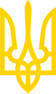 ВОДНИЙ КОДЕКС УКРАЇНИКодекс введено в дію з дня опублікування - 13 червня 1995 року
(згідно з Постановою Верховної Ради України
від 6 червня 1995 року N 214/95-ВР)Із змінами і доповненнями, внесеними
 законами України
 від 21 вересня 2000 року N 1990-III, ОВУ, 2000 р., N 42, ст. 1772,
 від 7 грудня 2000 року N 2120-III, ОВУ, 2000 р., N 52, ст. 2243,
 від 20 грудня 2001 року N 2905-III, ОВУ, 2002 р., N 2, ст. 50, 
ОВУ, 2002 р., N 5, додаткова інформація,
 від 26 грудня 2002 року N 380-IV, ОВУ, 2003 р., N 2, ст. 43,
 від 15 травня 2003 року N 762-IV, ОВУ, 2003 р., N 23, ст. 1021,
від 27 листопада 2003 року N 1344-IV, ОВУ, 2003 р., N 49, ст. 2552,
 від 23 грудня 2004 року N 2285-IV, ОВУ, 2004 р., N 52, ст. 3431,
від 23 грудня 2004 року N 2288-IV, ОВУ, 2005 р., N 2, ст. 68,
 від 25 березня 2005 року N 2505-IV, ОВУ, 2005 р., N 13, ст. 662,
 від 19 січня 2006 року N 3370-IV, ОВУ, 2006 р., N 7, ст. 341,
 від 9 лютого 2006 року N 3421-IV, ОВУ, 2006 р., N 9, ст. 516,
 від 30 листопада 2006 року N 398-V, ОВУ, 2006 р., N 50, ст. 3304,
 від 27 квітня 2007 року N 997-V, ОВУ, 2007 р., N  43, ст. 1703,
 від 28 грудня 2007 року N 107-VI, ОВУ, 2008 р., N 1, ст. 1
(окремі положення Закону України від 28 грудня 2007 року N 107-VI
 визнано такими, що не відповідають Конституції України (є неконституційними),
 згідно з Рішенням Конституційного Суду України
 від 22 травня 2008 року N 10-рп/2008),
від 3 червня 2008 року N 309-VI, ОВУ, 2008 р., N 40, ст. 1321,
 від 8 липня 2010 року N 2457-VI, ОВУ, 2008 р., N 59, ст. 2048,
 від 2 грудня 2010 року N 2740-VI, ОВУ, 2010 р., N 101, ст. 3605,
 від 2 грудня 2010 року N 2756-VI, ОВУ, 2010 р., N 92, ст. 3249,
 від 16 червня 2011 року N 3530-VI, ОВУ, 2011 р., N 53, ст. 2090,
 від 22 грудня 2011 року N 4220-VI, ОВУ, 2012 р., N 5, ст. 165,
 від 17 травня 2012 року N 4709-VI, ОВУ, 2012 р., N 45, ст. 1729,
 від 18 вересня 2012 року N 5293-VI, ОВУ, 2012 р., N 79, ст. 3193,
 від 16 жовтня 2012 року N 5456-VI, ОВУ, 2012 р., N 89, ст. 3591
(зміни, передбачені пунктом 4 розділу І Закону України
 від 16 жовтня 2012 року N 5456-VI, в частині  положень, які стосуються
 передачі повноважень від територіальних органів центрального органу
 виконавчої влади, що забезпечує формування та реалізує державну політику
 у сфері охорони навколишнього природного середовища, обласним,
 Київській, Севастопольській міським державним адміністраціям,
 органам виконавчої влади Автономної Республіки Крим,
 набирають чинності з 19 травня 2013 року),
 від 2 липня 2013 року N 365-VII, ОВУ, 2013 р., N 57, ст. 2043,
 від 9 квітня 2014 року N 1193-VII, ОВУ, 2014 р., N 36, ст. 954,
від 28 грудня 2014 року N 71-VIII, ОВУ, 2015 р., N 3, ст. 46,
від 14 липня 2016 року N 1472-VIII, ОВУ, 2016 р., N 61, ст. 2075,
від 4 жовтня 2016 року N 1641-VIII, ОВУ, 2016 р., N 86, ст. 2811,
від 7 лютого 2017 року N 1830-VIII, ОВУ, 2017 р., N 21, ст. 584,
від 23 травня 2017 року N 2059-VIII, ОВУ, 2017 р., N 50, ст. 1549
(зміни, внесені Законом України від 23 травня 2017 року N 2059-VIII,
 вводяться в дію з 18 грудня 2017 року),
від 20 вересня 2019 року N 124-IX, ОВУ, 2019 р., N 82, ст. 2790,
від 29 жовтня 2019 року N 232-IX, ОВУ, 2019 р., N 93, ст. 3066,
від 29 жовтня 2019 року N 233-IX, ОВУ, 2019 р., N 92, ст. 3032
(який вводиться в дію з 21 лютого 2020 року),
від 13 квітня 2020 року N 554-IX, ОВУ, 2020 р., N 38, ст. 1237
(який вводиться в дію з 1 січня 2021 року),
від 17 червня 2020 року N 711-IX, ОВУ, 2020 р., N 60, ст. 1897,
від 4 листопада 2020 року N 963-IX, ОВУ, 2020 р., N 98, ст. 3182,
від 3 грудня 2020 року N 1054-IX, ОВУ, 2021 р., N 4, ст. 201,
від 19 лютого 2021 року N 1259-IX, ОВУ, 2021 р., N 23, ст. 1040
(який вводиться в дію з 17 червня 2021 року),
від 28 квітня 2021 року N 1423-IX, ОВУ, 2021 р., N 42, ст. 2504
(зміни, внесені підпунктом 1 пункту 3 розділу І Закону України
 від 28 квітня 2021 року N 1423-IX, набирають чинності з 26 травня 2022 року),
від 8 вересня 2021 року N 1726-IX, ОВУ, 2021 р., N 79, ст. 4982
(який вводиться в дію з 2 січня 2022 року),
від 17 лютого 2022 року N 2079-IX, ОВУ, 2022 р., N 39, ст. 2064,
від 28 липня 2022 року N 2468-IX, ОВУ, 2022 р., N 68, ст. 4067,
від 6 вересня 2022 року N 2573-IX
(який вводиться в дію з 1 жовтня 2023 року)Усі води (водні об'єкти) на території України є національним надбанням Українського народу, однією з природних основ його економічного розвитку і соціального добробуту.Водні ресурси забезпечують існування людей, тваринного і рослинного світу і є обмеженими та уразливими природними об'єктами.В умовах нарощування антропогенних навантажень на природне середовище, розвитку суспільного виробництва і зростання матеріальних потреб виникає необхідність розробки і додержання особливих правил користування водними ресурсами, раціонального їх використання та екологічно спрямованого захисту.Водний кодекс, в комплексі з заходами організаційного, правового, економічного і виховного впливу, сприятиме формуванню водно-екологічного правопорядку і забезпеченню екологічної безпеки населення України, а також більш ефективному, науково обгрунтованому використанню вод та їх охороні від забруднення, засмічення та вичерпання.(Із змінами, внесеними згідно із
 Законом України від 16.10.2012 р. N 5456-VI)Розділ I 
ЗАГАЛЬНІ ПОЛОЖЕННЯ Глава 1. ОСНОВНІ ПОЛОЖЕННЯСтаття 1. Визначення основних термінівУ цьому Кодексі вживаються такі терміни:акваторія морського порту (портова акваторія) - визначена межами частина водного об'єкта (об'єктів), крім суднового ходу, призначена для безпечного підходу, маневрування, стоянки і відходу суден;басейн водозбірний - частина земної поверхні і товщі грунтів, з яких відбувається стік води у водотік або водойму;басейновий принцип управління - комплексне (інтегроване) управління водними ресурсами в межах району річкового басейну;б'єф - ділянка річки, що розташована вище або нижче водопідпірної споруди (греблі);болото - надмірно зволожена земельна ділянка із застояним водним режимом і специфічним рослинним покривом;використання води - процес вилучення води для використання у виробництві з метою отримання продукції та для господарсько-питних потреб населення, а також без її вилучення для потреб гідроенергетики, рибництва, водного, повітряного транспорту та інших потреб; вода дренажна - вода, яка профільтрувалася з певної території та відводиться за допомогою дренажної системи з метою пониження рівня грунтових вод;вода зворотна - вода, що повертається за допомогою технічних споруд і засобів з господарської ланки кругообігу води в його природні ланки у вигляді стічної, шахтної, кар'єрної чи дренажної води;вода лляльна (підсланева) - вода з домішками (переважно нафтопродуктів), зібрана в колодязях - ллялах машинних відділень судна;вода стічна - вода, що утворилася в процесі господарсько-побутової і виробничої діяльності (крім шахтної, кар'єрної і дренажної води), а також відведена з забудованої території, на якій вона утворилася внаслідок випадання атмосферних опадів;вода супутньо-пластова - вода, що піднімається на поверхню разом з нафтою і газом під час їх видобування;води - усі води (поверхневі, підземні, морські), що входять до складу природних ланок кругообігу води;води підземні - води, що знаходяться нижче рівня земної поверхні в товщах гірських порід верхньої частини земної кори в усіх фізичних станах;води поверхневі - води різних водних об'єктів, що знаходяться на земній поверхні;водний об'єкт - природний або створений штучно елемент довкілля, в якому зосереджуються води (море, лиман, річка, струмок, озеро, водосховище, ставок, канал, крім каналу на зрошувальних і осушувальних системах), а також водоносний горизонт);водні ресурси - обсяги поверхневих, підземних і морських вод відповідної території;водність - характеристика величини річкового стоку за певний проміжок часу відносно до його середньої багаторічної величини;водогосподарська ділянка - частина річкового басейну, для якої розробляються водогосподарські баланси, встановлюються ліміти забору води із водного об'єкта та інші параметри використання водного об'єкта (водокористування);водогосподарське районування - розподіл гідрографічних одиниць на водогосподарські ділянки, який здійснюється для розроблення водогосподарських балансів;водогосподарський баланс - співвідношення між наявними для використання водними ресурсами на певній території і потребами в них у межах певного регіону за певний проміжок часу;водогосподарські системи - комплекс пов'язаних між собою водних об'єктів та гідротехнічних споруд, призначених для управління водними ресурсами;водозабір - споруда або пристрій для забору води з водного об'єкта;водойма - безстічний або із сповільненим стоком поверхневий водний об'єкт;водокористування - використання вод (водних об'єктів) для задоволення потреб населення, промисловості, сільського господарства, транспорту та інших галузей господарства, включаючи право на забір води, скидання стічних вод та інші види використання вод (водних об'єктів);водокористувач - фізична або юридична особа, яка здійснює водокористування;водоносний горизонт - однорідна пластова товща гірських порід, де постійно знаходяться води;водосховище - штучна водойма місткістю більше 1 млн. кубічних метрів, збудована для створення запасу води та регулювання її стоку;водосховище комплексного призначення - водосховище, яке відповідно до паспорта використовується для двох і більше цілей (крім рекреаційних);гідрографічне районування - поділ території України на гідрографічні одиниці, який здійснюється для розроблення та впровадження планів управління річковими басейнами;гідротехнічні споруди морських портів (гідротехнічні споруди) - інженерно-технічні споруди (портова акваторія, причали, пірси, інші види причальних споруд, моли, дамби, хвилеломи, інші берегозахисні споруди, підводні споруди штучного та природного походження, у тому числі канали, операційні акваторії причалів, якірні стоянки), розташовані в межах території та акваторії морського порту і призначені для забезпечення безпеки мореплавства, маневрування та стоянки суден;гранично допустима концентрація (гдк) речовини у воді - встановлений рівень концентрації речовини у воді, вище якого вода вважається непридатною для конкретних цілей водокористування;гранично допустимий скид (гдс) речовини - маса речовини у зворотній воді, що є максимально допустимою для відведення за встановленим режимом даного пункту водного об'єкта за одиницю часу;евтрофікація - збільшення вмісту біогенних речовин у водоймі, що викликає бурхливе розмноження водоростей, зменшення прозорості води і вмісту розчиненого кисню у глибинних шарах внаслідок розкладу органічної речовини мертвих рослин і тварин, а також масову загибель донних організмів;екологічна витрата - мінімальна розрахункова витрата води, що скидається з водосховища (ставка) до річки відповідно до встановлених для цих водосховищ (ставків) режимів роботи з урахуванням прогнозу водності та екологічних вимог;екологічний стан масиву поверхневих вод - інтегрований показник якості масиву поверхневих вод, що визначається за біологічними, гідроморфологічними, хімічними та фізико-хімічними показниками;забір води - вилучення води з водного об'єкта для використання за допомогою технічних пристроїв або без них;забруднення вод - надходження до водних об'єктів забруднюючих речовин;забруднююча речовина - речовина, яка привноситься у водний об'єкт в результаті господарської діяльності людини;замкнений водний об'єкт - природна або штучно створена водойма, не зв'язана з іншими водними об'єктами (крім водоносних горизонтів);заплавні землі - прибережна територія, що може бути затоплена чи підтоплена під час повені (паводка);засмічення вод - привнесення у водні об'єкти сторонніх предметів і матеріалів, що шкідливо впливають на стан вод;зона санітарної охорони - територія і акваторія, де запроваджується особливий санітарно-епідеміологічний режим з метою запобігання погіршення якості води джерел централізованого господарсько-питного водопостачання, а також з метою забезпечення охорони водопровідних споруд; істотно змінений масив поверхневих вод - поверхневий водний об'єкт або його частина, природні характеристики якого зазнали істотних змін у результаті діяльності людини;кількісний стан масиву підземних вод - показник впливу забору води на масив підземних вод;лиман - затоплена водами моря пригирлова частина річкової долини або балки;ліміт використання води - граничний обсяг використання води, який встановлюється дозволом на спеціальне водокористування;ліміт забору води - граничний обсяг забору води з водних об'єктів, який встановлюється в дозволі на спеціальне водокористування; ліміт скиду забруднюючих речовин - граничний обсяг скиду забруднюючих речовин у поверхневі водні об'єкти, який встановлюється в дозволі на спеціальне водокористування; маловоддя - період (фаза) гідрологічного режиму водного об'єкта, при якому спостерігається зменшення його водності, внаслідок чого погіршуються умови забезпечення потреб у водних ресурсах;масив поверхневих вод - поверхневий водний об'єкт або його частина;масив підземних вод - підземний водний об'єкт або його частина;межень (меженний період) - період річного циклу, протягом якого спостерігається низька водність;моніторинг вод - система спостережень, збирання, обробки, збереження та аналізу інформації про стан водних об'єктів, прогнозування його змін та розробки науково обгрунтованих рекомендацій для прийняття відповідних рішень;озеро - природна западина суші, заповнена прісними або солоними водами;перерозподіл водних ресурсів - подача (перекачування) води з одного річкового басейну в інший або в межах одного річкового басейну для забезпечення потреб у водних ресурсах водокористувачів маловодних регіонів;перехідні води - поверхневі води у межах гирлової ділянки річки, а також лиманів, де відбувається змішування прісних та солоних вод;план управління річковим басейном - документ, що містить аналіз стану та комплекс заходів для досягнення цілей, визначених для кожного району річкового басейну у встановлені строки;план управління ризиками затоплення - документ, що містить аналіз попередніх затоплень та комплекс заходів, спрямованих на запобігання, захист, підготовку, прогнозування і систему раннього попередження для окремих територій у межах району річкового басейну;пляжна зона - прилегла до урізу води частина прибережної захисної смуги уздовж морів, навколо морських заток і лиманів з режимом обмеженої господарської діяльності;прибережна захисна смуга - частина водоохоронної зони відповідної ширини вздовж річки, моря, навколо водойм, на якій встановлено більш суворий режим господарської діяльності, ніж на решті території водоохоронної зони;прибережні води - води між береговою лінією та лінією у територіальному морі на відстані однієї морської милі від вихідної лінії, що використовується для визначення ширини територіального моря;район річкового басейну - головна одиниця управління у галузі використання і охорони вод та відтворення водних ресурсів, що складається з річкового басейну (сусідніх річкових басейнів) та пов'язаних з ними прибережних і підземних вод;рибництво - штучне розведення і відтворення риби та інших водних живих ресурсів;рибогосподарський водний об'єкт - водний об'єкт (його частина), що використовується для рибогосподарських цілей;річковий басейн (водозбір) - частина земної поверхні і товщі ґрунтів, стік води з якої послідовно через пов'язані водойми і водотоки здійснюється в море, лиман або озеро;ставок - штучно створена водойма місткістю не більше 1 млн. кубічних метрів;суббасейн - частина річкового басейну, стік води з якої через пов'язані водойми і водотоки здійснюється до головної річки басейну або водогосподарської ділянки нижче за течією;схема використання і охорони води та відтворення водних ресурсів - передпроектний документ, що визначає основні водогосподарські та інші заходи, які підлягають здійсненню для задоволення перспективних потреб у воді населення і галузей економіки, а також для охорони вод або запобігання їх шкідливим діям;технологічна водойма - штучно створена водойма спеціального технологічного призначення, що визначається технічним проектом та/або паспортом, яка наповнюється штучно за допомогою гідротехнічних споруд і пристроїв;уріз води - межа води на березі водного об'єкта (берегова лінія);хімічний стан масиву поверхневих вод - показник якості масиву поверхневих вод, який визначається за окремими групами забруднюючих речовин;хімічний стан масиву підземних вод - показник якості масиву підземних вод, який визначається за окремими групами забруднюючих речовин;штучний масив поверхневих вод - поверхневий водний об'єкт або його частина, створені в результаті діяльності людини;якість води - характеристика складу і властивостей води, яка визначає її придатність для конкретних цілей використання.(Із змінами і доповненнями, внесеними згідно із
 законами України від 21.09.2000 р. N 1990-III,
 від 02.12.2010 р. N 2740-VI,
 від 17.05.2012 р. N 4709-VI,
 від 18.09.2012 р. N 5293-VI,
від 04.10.2016 р. N 1641-VIII,
від 17.02.2022 р. N 2079-IX)Стаття 2. Водне законодавство УкраїниЗавданням водного законодавства є регулювання правових відносин з метою забезпечення збереження, науково обгрунтованого, раціонального використання вод для потреб населення і галузей економіки, відтворення водних ресурсів, охорони вод від забруднення, засмічення та вичерпання, запобігання шкідливим діям вод та ліквідації їх наслідків, поліпшення стану водних об'єктів, а також охорони прав підприємств, установ, організацій і громадян на водокористування.Водні відносини в Україні регулюються цим Кодексом, Законом України "Про охорону навколишнього природного середовища" та іншими актами законодавства.Земельні, гірничі, лісові відносини, а також відносини щодо використання та охорони рослинного і тваринного світу, територій та об'єктів природно-заповідного фонду, атмосферного повітря, виключної (морської) економічної зони та континентального шельфу України, що виникають під час користування водними об'єктами, регулюються відповідним законодавством України.Стаття 3. Водний фонд УкраїниУсі води (водні об'єкти) на території України становлять її водний фонд.До водного фонду України належать:1) поверхневі води:природні водойми (озера);водотоки (річки, струмки);штучні водойми (водосховища, ставки) і канали, крім каналів на зрошувальних і осушувальних системах;інші водні об'єкти;2) підземні води та джерела;3) внутрішні морські води та територіальне море.(Із доповненнями, внесеними згідно із
 Законом України від 17.02.2022 р. N 2079-IX)Стаття 4. Землі водного фондуДо земель водного фонду належать землі, зайняті:морями, річками, озерами, водосховищами, іншими водними об'єктами, болотами, а також островами, не зайнятими лісами;прибережними захисними смугами вздовж морів, річок та навколо водойм, крім земель, зайнятих лісами;гідротехнічними, іншими водогосподарськими спорудами та каналами, а також землі, виділені під смуги відведення для них;береговими смугами водних шляхів.(Із змінами і доповненнями, внесеними згідно із
 Законом України від 17.05.2012 р. N 4709-VI)Стаття 5. Водні об'єкти загальнодержавного і місцевого значенняДо водних об'єктів загальнодержавного значення належать:1) внутрішні морські води, територіальне море, а також акваторії морських портів;2) підземні води, які є джерелом централізованого водопостачання;3) поверхневі води (озера, водосховища, річки, канали, крім каналів на зрошувальних і осушувальних системах), що знаходяться і використовуються на території більш як однієї області, а також їх притоки всіх порядків;4) водні об'єкти в межах територій природно-заповідного фонду загальнодержавного значення, а також віднесені до категорії лікувальних.До водних об'єктів місцевого значення належать:1) поверхневі води, що знаходяться і використовуються в межах однієї області і які не віднесені до водних об'єктів загальнодержавного значення;2) підземні води, які не можуть бути джерелом централізованого водопостачання.(Із змінами і доповненнями, внесеними згідно із
 законами України від 17.05.2012 р. N 4709-VI,
від 17.02.2022 р. N 2079-IX)Стаття 6. Власність на води (водні об'єкти)Води (водні об'єкти) є виключно власністю Українського народу і надаються тільки у користування. Український народ здійснює право власності на води (водні об'єкти) через Верховну Раду України, Верховну Раду Автономної Республіки Крим і місцеві ради.Окремі повноваження щодо розпорядження водами (водними об'єктами) можуть надаватися відповідним органам виконавчої влади та Раді міністрів Автономної Республіки Крим.(Із змінами і доповненнями, внесеними згідно із
 законами України від 16.06.2011 р. N 3530-VI,
 від 16.10.2012 р. N 5456-VI)Стаття 7. Компетенція Верховної Ради України в галузі регулювання водних відносинДо відання Верховної Ради України в галузі регулювання водних відносин належить:1) законодавче регулювання водних відносин та визначення основних напрямів державної політики в цій галузі;2) розпорядження водним фондом України;3) затвердження загальнодержавних, міждержавних програм використання і охорони вод та відтворення водних ресурсів;4) виключено;5) виключено;6) виключено;7) вирішення інших питань у галузі законодавчого регулювання водних відносин відповідно до Конституції України.(Із змінами і доповненнями, внесеними згідно із
 законами України від 21.09.2000 р. N 1990-III,
 від 09.02.2006 р. N 3421-IV,
 від 16.10.2012 р. N 5456-VI)Стаття 8. Компетенція Верховної Ради Автономної Республіки Крим у галузі регулювання водних відносинДо компетенції Верховної Ради Автономної Республіки Крим у галузі регулювання водних відносин на території Автономної Республіки Крим належить:1) затвердження республіканських (Автономної Республіки Крим) програм використання і охорони вод та відтворення водних ресурсів;2) координація діяльності районних і міських (міст республіканського Автономної Республіки Крим значення) рад з використання і охорони вод та відтворення водних ресурсів;3) затвердження проектів зон санітарної охорони господарсько-питних водозаборів;4) прийняття у встановленому порядку рішень про віднесення водних об'єктів місцевого значення до об'єктів природно-заповідного фонду чи відповідних категорій особливої охорони;5) встановлення у визначеному законом порядку місцевих правил плавання для малих, спортивних суден і водних мотоциклів та використання засобів для розваг на воді;6) встановлення у разі потреби більш суворих, ніж у цілому на території України, нормативів якості води у водних об'єктах місцевого значення;7) прийняття за погодженням з центральним органом виконавчої влади, що реалізує державну політику у сфері розвитку водного господарства, та центральним органом виконавчої влади, що реалізує державну політику у сфері охорони навколишнього природного середовища, під час виникнення аварійних ситуацій рішень про скидання стічних вод з накопичувачів у водні об'єкти, якщо це не призведе до перевищення нормативів екологічної безпеки водокористування;8) вирішення інших питань у галузі регулювання водних відносин, визначених законом.(Із змінами і доповненнями, внесеними згідно із
 законами України від 21.09.2000 р. N 1990-III,
 від 09.02.2006 р. N 3421-IV,
 від 27.04.2007 р. N 997-V,
 від 02.12.2010 р. N 2756-VI,
 від 16.06.2011 р. N 3530-VI,
 від 16.10.2012 р. N 5456-VI,
від 04.10.2016 р. N 1641-VIII,
від 03.12.2020 р. N 1054-IX,
від 06.09.2022 р. N 2573-IX,
який вводиться в дію з 01.10.2023 р.)Стаття 81. Компетенція обласних, Київської та Севастопольської міських рад у галузі регулювання водних відносинДо компетенції обласних, Київської та Севастопольської міських рад у галузі регулювання водних відносин на їх території належить:1) забезпечення реалізації державної політики у галузі використання і охорони вод та відтворення водних ресурсів;2) виключено;3) погодження державних цільових, міждержавних програм використання і охорони вод та відтворення водних ресурсів, участь у їх виконанні;4) розроблення, затвердження та виконання регіональних програм використання і охорони вод та відтворення водних ресурсів;5) виключено;6) виключено;7) координація діяльності районних і міських рад з використання і охорони вод та відтворення водних ресурсів;8) затвердження проектів зон санітарної охорони господарсько-питних водозаборів;9) прийняття у встановленому порядку рішень про віднесення водних об'єктів місцевого значення до об'єктів природно-заповідного фонду чи відповідних категорій особливої охорони;10) встановлення у визначеному законом порядку місцевих правил плавання для малих, спортивних суден і водних мотоциклів та використання засобів для розваг на воді;11) встановлення у разі потреби більш суворих, ніж у цілому на території України, нормативів якості води у водних об'єктах місцевого значення;12) обмеження, тимчасова заборона (зупинення) діяльності підприємств, установ і організацій у разі порушення ними вимог водного законодавства;13) організація роботи, пов'язаної з ліквідацією наслідків аварій та стихійного лиха, погіршенням якості вод або їх шкідливою дією, із залученням підприємств, установ і організацій в порядку, передбаченому законодавством;14) прийняття за погодженням з центральним органом виконавчої влади, що реалізує державну політику у сфері санітарного та епідемічного благополуччя населення, центральним органом виконавчої влади, що реалізує державну політику у сфері розвитку водного господарства, та центральним органом виконавчої влади, що реалізує державну політику у сфері охорони навколишнього природного середовища, під час виникнення аварійних ситуацій рішень про скидання стічних вод з накопичувачів у водні об'єкти, якщо це не призведе до перевищення нормативів екологічної безпеки водокористування;15) організація інформування населення про стан водних об'єктів, його зміну та здійснення водоохоронних заходів;16) здійснення контролю за використанням і охороною вод та відтворенням водних ресурсів;17) вирішення інших питань у галузі регулювання водних відносин, визначених законом.(Доповнено статтею 81 згідно із
 Законом України від 16.06.2011 р. N 3530-VI;
 із змінами, внесеними згідно із
 законами України від 18.09.2012 р. N 5293-VI,
 від 09.04.2014 р. N 1193-VII,
від 04.10.2016 р. N 1641-VIII,
від 07.02.2017 р. N 1830-VIII,
від 03.12.2020 р. N 1054-IX)Стаття 9. Компетенція районних рад у галузі регулювання водних відносинДо відання районних рад у галузі регулювання водних відносин на їх території належить:1) координація роботи сільських, селищних, міських (міст районного підпорядкування) рад під час проведення ними міжтериторіальних водогосподарських і водоохоронних заходів та подання їм відповідної методичної допомоги;2) виключено;3) організація роботи, пов'язаної з ліквідацією наслідків аварій та стихійного лиха, погіршенням якості вод або їх шкідливою дією, залучення у встановленому порядку до цієї роботи підприємств, установ і організацій;4) організація роботи по винесенню в натуру та влаштуванню прибережних захисних смуг вздовж річок, морів та навколо водойм;5) внесення у встановленому порядку пропозицій щодо оголошення водних об'єктів об'єктами природно-заповідного фонду до Верховної Ради Автономної Республіки Крим, обласних рад;6) обмеження, тимчасова заборона (зупинення) діяльності підприємств та інших об'єктів у разі порушення ними вимог водного законодавства в межах своєї компетенції; 7) встановлення правил загального водокористування в порядку, визначеному статтею 47 цього Кодексу;8) здійснення контролю за використанням і охороною вод та відтворенням водних ресурсів;9) організація інформування населення про стан водних об'єктів, про надзвичайні екологічні ситуації, які можуть негативно вплинути на здоров'я людей, та про заходи, що вживаються для поліпшення стану вод;10) вирішення інших питань у галузі регулювання водних відносин у межах своєї компетенції.(Із змінами, внесеними згідно із
 законами України від 27.04.2007 р. N 997-V,
 від 16.10.2012 р. N 5456-VI,
 від 09.04.2014 р. N 1193-VII)Стаття 10. Компетенція сільських, селищних, міських та районних у містах рад у галузі регулювання водних відносинДо відання сільських, селищних, міських та районних у містах рад у галузі регулювання водних відносин на їх території належить: 1) здійснення заходів щодо раціонального використання і охорони вод та відтворення водних ресурсів;2) контроль за використанням і охороною вод та відтворенням водних ресурсів;3) встановлення правил загального користування водними об'єктами в порядку, визначеному статтею 47 цього Кодексу;4) обмеження, тимчасова заборона (зупинення) діяльності підприємств та інших об'єктів в разі порушення ними вимог водного законодавства в межах своєї компетенції;5) організація роботи, пов'язаної з ліквідацією наслідків аварій та стихійного лиха, погіршенням якості вод або їх шкідливою дією, залучення у встановленому порядку до цієї роботи підприємств, установ і організацій;6) організація інформування населення про стан водних об'єктів, а також про надзвичайні екологічні ситуації, які можуть негативно вплинути на здоров'я людей, та про заходи, що вживаються для поліпшення стану вод;7) вирішення інших питань у галузі регулювання водних відносин у межах своєї компетенції.(Із змінами, внесеними згідно із
 законами України від 27.04.2007 р. N 997-V,
 від 16.10.2012 р. N 5456-VI)Стаття 11. Участь громадян та їх об'єднань, інших громадських формувань у здійсненні заходів щодо використання і охорони вод та відтворення водних ресурсівГромадяни та їх об'єднання, інші громадські формування у встановленому порядку мають право:1) брати участь у розгляді місцевими радами та державними органами питань, пов'язаних з використанням і охороною вод та відтворенням водних ресурсів;2) за погодженням з місцевими радами та державними органами виконувати роботи по використанню і охороні вод та відтворенню водних ресурсів за власні кошти та за добровільною участю членів об'єднань громадян;3) брати участь у проведенні центральним органом виконавчої влади, що реалізує державну політику із здійснення державного нагляду (контролю) у сфері охорони навколишнього природного середовища, раціонального використання, відтворення і охорони природних ресурсів, перевірок виконання водокористувачами водоохоронних правил і заходів та вносити пропозиції з цих питань;4) пункт 4 виключено;5) здійснювати громадський контроль за використанням і охороною вод та відтворенням водних ресурсів;6) одержувати у встановленому порядку інформацію про стан водних об'єктів, джерела забруднення та використання вод, про плани і заходи щодо використання і охорони вод та відтворення водних ресурсів;7) подавати до суду позови про відшкодування збитків, заподіяних державі і громадянам внаслідок забруднення, засмічення та вичерпання вод;71) брати участь у підготовці планів управління річковими басейнами та сприяти їх виконанню;72) брати участь у підготовці планів управління ризиками затоплення та сприяти їх виконанню;8) здійснювати інші функції щодо використання і охорони вод та відтворення водних ресурсів відповідно до законодавства.(Із змінами і доповненнями, внесеними згідно із
законами України від 16.10.2012 р. N 5456-VI,
від 04.10.2016 р. N 1641-VIII,
від 23.05.2017 р. N 2059-VIII,
який вводиться в дію з 18.12.2017 р.)Розділ II
 ДЕРЖАВНЕ УПРАВЛІННЯ І КОНТРОЛЬ У ГАЛУЗІ ВИКОРИСТАННЯ І ОХОРОНИ ВОД ТА ВІДТВОРЕННЯ ВОДНИХ РЕСУРСІВ Глава 2. ДЕРЖАВНІ ЦІЛЬОВІ, МІЖДЕРЖАВНІ ТА РЕГІОНАЛЬНІ ПРОГРАМИ У ГАЛУЗІ ВИКОРИСТАННЯ І ОХОРОНИ ВОД ТА ВІДТВОРЕННЯ ВОДНИХ РЕСУРСІВ(Назва глави із змінами, внесеними згідно із
 Законом України від 09.02.2006 р. N 3421-IV)Стаття 12. Державні цільові, міждержавні та регіональні програми використання і охорони вод та відтворення водних ресурсівДержавні цільові, міждержавні та регіональні програми використання і охорони вод та відтворення водних ресурсів розробляються з метою здійснення цілеспрямованої і ефективної діяльності щодо задоволення потреб населення і галузей економіки у воді, збереження, раціонального використання і охорони вод, запобігання їх шкідливій дії.Державні цільові, міждержавні та регіональні програми використання і охорони вод та відтворення водних ресурсів розробляються на основі даних державного обліку вод, водного кадастру, схем використання і охорони вод та відтворення водних ресурсів та з урахуванням планів управління річковими басейнами.Розробка та реалізація цих програм здійснюється за рахунок Державного бюджету України, бюджету Автономної Республіки Крим та місцевих бюджетів, коштів підприємств, установ та організацій, позабюджетних фондів, добровільних внесків організацій і громадян, інших коштів.(Із змінами і доповненнями, внесеними згідно із
законами України від 09.02.2006 р. N 3421-IV,
від 04.10.2016 р. N 1641-VIII)Глава 3. ДЕРЖАВНЕ УПРАВЛІННЯ У ГАЛУЗІ ВИКОРИСТАННЯ І ОХОРОНИ ВОД ТА ВІДТВОРЕННЯ ВОДНИХ РЕСУРСІВСтаття 13. Органи, що здійснюють державне управління в галузі використання і охорони вод та відтворення водних ресурсівДержавне управління в галузі використання і охорони вод та відтворення водних ресурсів здійснюється за басейновим принципом на основі державних цільових, міждержавних та регіональних програм використання і охорони вод та відтворення водних ресурсів, а також планів управління річковими басейнами.Державне управління в галузі використання і охорони вод та відтворення водних ресурсів здійснюють Кабінет Міністрів України, Рада міністрів Автономної Республіки Крим, сільські, селищні, міські ради та їх виконавчі органи, районні, обласні ради, органи виконавчої влади та інші державні органи відповідно до законодавства України.Органами виконавчої влади у галузі використання і охорони вод та відтворення водних ресурсів є центральний орган виконавчої влади, що забезпечує формування державної політики у сфері охорони навколишнього природного середовища, центральний орган виконавчої влади, що реалізує державну політику у сфері охорони навколишнього природного середовища, центральний орган виконавчої влади, що реалізує державну політику у сфері розвитку водного господарства, центральний орган виконавчої влади, що реалізує державну політику у сфері геологічного вивчення та раціонального використання надр, центральний орган виконавчої влади, що реалізує державну політику із здійснення державного нагляду (контролю) у сфері охорони і раціонального використання вод та відтворення водних ресурсів, та інші органи відповідно до законодавства.(Із змінами і доповненнями, внесеними згідно із
 законами України від 09.02.2006 р. N 3421-IV,
 від 16.10.2012 р. N 5456-VI,
від 04.10.2016 р. N 1641-VIII)Стаття 131. Гідрографічне і водогосподарське районування території УкраїниГідрографічною одиницею є район річкового басейну.В Україні встановлюються 9 районів річкових басейнів:район басейну річки Дніпро;район басейну річки Дністер;район басейну річки Дунай;район басейну річки Південний Буг;район басейну річки Дон;район басейну річки Вісла;район басейну річок Криму;район басейну річок Причорномор'я;район басейну річок Приазов'я.У межах встановлених районів річкових басейнів центральний орган виконавчої влади, що забезпечує формування державної політики у сфері охорони навколишнього природного середовища, може виділяти суббасейни.Межі районів річкових басейнів, суббасейнів та водогосподарських ділянок затверджуються центральним органом виконавчої влади, що забезпечує формування державної політики у сфері охорони навколишнього природного середовища.Водогосподарські ділянки виділяє у межах районів річкових басейнів з урахуванням басейнового принципу управління, адміністративно-територіального устрою, фізико-географічних умов та господарської діяльності центральний орган виконавчої влади, що забезпечує формування державної політики у сфері охорони навколишнього природного середовища.(Доповнено статтею 131 згідно із
 Законом України від 04.10.2016 р. N 1641-VIII)Стаття 132. Плани управління річковими басейнамиПлани управління річковими басейнами розробляються та виконуються з метою досягнення екологічних цілей, визначених для кожного району річкового басейну, у встановлені строки.Основними елементами планів управління річковими басейнами є:1) загальна характеристика поверхневих та підземних вод району річкового басейну;2) визначення основних антропогенних впливів на кількісний та якісний стан поверхневих і підземних вод, у тому числі від точкових та дифузних джерел;3) визначення зон (територій), які підлягають охороні, та їх картування;4) картування мереж моніторингу, результатів програм моніторингу, що виконуються для поверхневих вод (екологічний і хімічний), підземних вод (хімічний і кількісний), зон (територій), які підлягають охороні;5) перелік цілей для поверхневих вод, підземних вод і зон (територій), які підлягають охороні, та строки їх досягнення;6) економічний аналіз водокористування;7) огляд виконання програм або заходів, включаючи шляхи досягнення визначених цілей;8) повний перелік програм (планів) для району річкового басейну чи суббасейну, їх зміст та проблеми, які передбачено вирішити;9) звіт про інформування громадськості та громадське обговорення проекту плану управління річковим басейном;10) перелік компетентних органів влади;11) порядок отримання інформації (у тому числі первинної) про стан поверхневих і підземних вод.Плани управління річковими басейнами затверджуються Кабінетом Міністрів України кожні шість років.Порядок розроблення плану управління річковим басейном затверджується Кабінетом Міністрів України.(Доповнено статтею 132 згідно із
 Законом України від 04.10.2016 р. N 1641-VIII)Стаття 133. Басейнові радиБасейнова рада - це консультативно-дорадчий орган у межах території річкового басейну, утворений при центральному органі виконавчої влади, що реалізує державну політику у сфері розвитку водного господарства, з метою забезпечення раціонального використання і охорони вод та відтворення водних ресурсів, інтегрованого управління ними.Басейнова рада утворюється центральним органом виконавчої влади, що реалізує державну політику у сфері розвитку водного господарства, для вироблення пропозицій та забезпечення узгодження інтересів підприємств, установ та організацій у галузі використання і охорони вод та відтворення водних ресурсів у межах басейну.Рішення басейнових рад враховуються під час розроблення планів управління басейном та реалізації заходів щодо раціонального використання і охорони вод та відтворення водних ресурсів.До складу басейнових рад входять представники центральних та місцевих органів виконавчої влади, органів місцевого самоврядування, інших зацікавлених організацій, установ, підприємств та представники громадськості.Типове положення про басейнові ради затверджується центральним органом виконавчої влади, що забезпечує формування державної політики у сфері охорони навколишнього природного середовища.(Доповнено статтею 133 згідно із
 Законом України від 04.10.2016 р. N 1641-VIII)Стаття 134. Водогосподарські балансиВодогосподарські баланси розробляються для оцінки наявності та можливості використання водних ресурсів.Водогосподарські баланси затверджуються центральним органом виконавчої влади, що реалізує державну політику у сфері розвитку водного господарства.Порядок розроблення водогосподарських балансів затверджується центральним органом виконавчої влади, що забезпечує формування державної політики у сфері охорони навколишнього природного середовища.(Доповнено статтею 134 згідно із
 Законом України від 04.10.2016 р. N 1641-VIII)Глава 4. КОМПЕТЕНЦІЯ ДЕРЖАВНИХ ОРГАНІВ У ГАЛУЗІ УПРАВЛІННЯ І КОНТРОЛЮ ЗА ВИКОРИСТАННЯМ І ОХОРОНОЮ ВОД ТА ВІДТВОРЕННЯМ ВОДНИХ РЕСУРСІВСтаття 14. Компетенція Кабінету Міністрів України у галузі управління і контролю за використанням і охороною вод та відтворенням водних ресурсівДо відання Кабінету Міністрів України у галузі управління і контролю за використанням і охороною вод та відтворенням водних ресурсів належить:1) реалізація державної політики у галузі використання і охорони вод та відтворення водних ресурсів;2) розпорядження внутрішніми морськими водами, територіальним морем, а також акваторією морських портів;3) здійснення державного контролю за використанням і охороною вод та відтворенням водних ресурсів;4) визначення пріоритетів водокористування;5) забезпечення розробки державних цільових, міждержавних програм використання і охорони вод та відтворення водних ресурсів;6) визначення порядку діяльності органів виконавчої влади у галузі використання і охорони вод та відтворення водних ресурсів, координація їх діяльності;7) встановлення порядку видачі дозволів на спеціальне водокористування, днопоглиблювальні роботи (крім експлуатаційного днопоглиблення), прокладання кабелів, трубопроводів та інших комунікацій на землях водного фонду, а також порядку розроблення нормативів гранично допустимого скидання забруднюючих речовин у водні об'єкти та переліку забруднюючих речовин, скидання яких у водні об'єкти нормується, розроблення та затвердження критеріїв оцінки забруднення підземних горизонтів водних об'єктів;8) виключено9) виключено10) прийняття у разі виникнення аварійних ситуацій рішень про скиди стічних вод з накопичувачів у водні об'єкти, якщо вони призводять до перевищення гранично допустимих концентрацій забруднюючих речовин у цих об'єктах;11) організація і координація робіт, пов'язаних з попередженням та ліквідацією наслідків аварій, стихійного лиха, шкідливої дії вод або погіршенням якості водних ресурсів;12) прийняття рішень про обмеження, тимчасову заборону (зупинення) діяльності підприємств, установ, організацій і об'єктів у разі порушення ними вимог водного законодавства; 13) затвердження проектів зон санітарної охорони господарсько-питних водозаборів, які забезпечують водопостачання території більш як однієї області;131) затвердження планів управління річковими басейнами та порядку їх розроблення;132) затвердження планів управління ризиками затоплення та порядку їх розроблення;14) керівництво зовнішніми зв'язками України в галузі використання і охорони вод та відтворення водних ресурсів;141) відведення акваторій морських портів;15) вирішення інших питань у галузі використання і охорони вод та відтворення водних ресурсів.(Із змінами і доповненнями, внесеними згідно із
 законами України від 21.09.2000 р. N 1990-III,
 від 23.12.2004 р. N 2288-IV,
 від 09.02.2006 р. N 3421-IV)(дію пункту 8 статті 14 зупинено на 2007 рік (в частині встановлення Кабінетом Міністрів України нормативів збору за спеціальне водокористування, крім встановлення нормативів збору, які справляються за скидання забруднюючих речовин у водні об'єкти) згідно із Законом України від 30.11.2006 р. N 398-V)(Із змінами і доповненнями, внесеними згідно
 із Законом України від 27.04.2007 р. N 997-V)(дію пункту 8 статті 14 зупинено на 2008 рік (в частині встановлення Кабінетом Міністрів України нормативів збору за спеціальне водокористування, крім встановлення нормативів збору, які справляються за скидання забруднюючих речовин у водні об'єкти) згідно із Законом України від 28.12.2007 р. N 107-VI)(зупинення дії пункту 8 статті 14 на 2008 рік, передбачене пунктом 16 статті 67 розділу I Закону України від 28.12.2007 р. N 107-VI, визнано таким, що не відповідає Конституції України (є неконституційним), згідно з Рішенням Конституційного Суду України від 22.05.2008 р. N 10-рп/2008)(дію пункту 8 статті 14 (в частині встановлення Кабінетом Міністрів України нормативів збору за спеціальне водокористування, крім встановлення нормативів збору, які справляються за скидання забруднюючих речовин у водні об'єкти) зупинено до прийняття Податкового кодексу України згідно із Законом України від 03.06.2008 р. N 309-VI)(Із змінами і доповненнями, внесеними згідно із
 законами України від 02.12.2010 р. N 2756-VI,
 від 17.05.2012 р. N 4709-VI,
 від 18.09.2012 р. N 5293-VI,
 від 16.10.2012 р. N 5456-VI,
 від 09.04.2014 р. N 1193-VII,
від 04.10.2016 р. N 1641-VIII,
від 07.02.2017 р. N 1830-VIII,
від 03.12.2020 р. N 1054-IX)Стаття 15. Компетенція центрального органу виконавчої влади, що забезпечує формування державної політики у сфері охорони навколишнього природного середовища, в галузі управління і контролю за використанням і охороною вод та відтворенням водних ресурсівДо відання центрального органу виконавчої влади, що забезпечує формування державної політики у сфері охорони навколишнього природного середовища, в галузі управління і контролю за використанням і охороною вод та відтворенням водних ресурсів належить:1) забезпечення формування державної політики у сфері охорони та відтворення вод (поверхневих, підземних, морських), раціонального використання водних ресурсів;2) виключено;3) розроблення державних цільових, міждержавних програм використання і охорони вод та відтворення водних ресурсів;4) виключено;5) розробка і затвердження нормативів і правил щодо регулювання використання і охорони вод та відтворення водних ресурсів в межах своєї компетенції;6) виключено;7) виключено;8) виключено;9) виключено;10) здійснення міжнародного співробітництва з питань використання і охорони вод та відтворення водних ресурсів;101) затвердження меж районів річкових басейнів, суббасейнів та водогосподарських ділянок;102) затвердження порядку розроблення водогосподарських балансів;103) виділення суббасейнів та водогосподарських ділянок у межах районів річкових басейнів;104) затвердження типового положення про басейнові ради;105) затвердження методики віднесення масиву поверхневих вод до одного з класів екологічного та хімічного станів масиву поверхневих вод, а також віднесення штучного або істотно зміненого масиву поверхневих вод до одного з класів екологічного потенціалу штучного або істотно зміненого масиву поверхневих вод;106) затвердження методики віднесення масиву підземних вод до одного з класів кількісного та хімічного станів масиву підземних вод;107) затвердження переліку забруднюючих речовин для визначення хімічного стану масивів поверхневих і підземних вод та екологічного потенціалу штучного або істотно зміненого масиву поверхневих вод;108) затвердження методики визначення масивів поверхневих та підземних вод;11) вирішення інших питань у галузі використання і охорони вод та відтворення водних ресурсів.Центральний орган виконавчої влади, що забезпечує формування державної політики у сфері охорони навколишнього природного середовища, здійснює покладені на нього повноваження самостійно і через свої територіальні органи (у разі їх утворення), а на території Автономної Республіки Крим - через орган виконавчої влади Автономної Республіки Крим з питань охорони навколишнього природного середовища.(Із змінами і доповненнями, внесеними згідно із
 законами України від 09.02.2006 р. N 3421-IV,
 від 27.04.2007 р. N 997-V,
 від 16.06.2011 р. N 3530-VI,
 від 16.10.2012 р. N 5456-VI,
від 04.10.2016 р. N 1641-VIII,
від 20.09.2019 р. N 124-IX)Стаття 151. Компетенція центрального органу виконавчої влади, що реалізує державну політику у сфері охорони навколишнього природного середовища, в галузі управління і контролю за використанням і охороною вод та відтворенням водних ресурсівДо компетенції центрального органу виконавчої влади, що реалізує державну політику у сфері охорони навколишнього природного середовища, в галузі управління і контролю за використанням і охороною вод та відтворенням водних ресурсів належить:1) реалізація державної політики у сфері охорони та відтворення вод (поверхневих, підземних, морських), раціонального використання водних ресурсів;2) участь у реалізації державних цільових, міждержавних програм використання і охорони вод та відтворення водних ресурсів;3) організація та здійснення державного моніторингу вод;4) реалізація повноважень у сфері оцінки впливу на довкілля відповідно до законодавства про оцінку впливу на довкілля;5) видача, анулювання, здійснення переоформлення та видача дублікатів дозволів на проведення робіт на землях водного фонду (крім експлуатаційного днопоглиблення) у межах прибережних захисних смуг уздовж морів, морських заток і лиманів, у внутрішніх морських водах, лиманах і територіальному морі;6) розроблення і запровадження у встановленому порядку організаційно-економічних заходів щодо забезпечення охорони і використання вод та відтворення водних ресурсів;7) вирішення інших питань у галузі використання і охорони вод та відтворення водних ресурсів.Центральний орган виконавчої влади, що забезпечує реалізацію державної політики у сфері охорони навколишнього природного середовища, здійснює покладені на нього повноваження самостійно і через свої територіальні органи (у разі їх утворення), а на території Автономної Республіки Крим - через орган виконавчої влади Автономної Республіки Крим з питань охорони навколишнього природного середовища.(Доповнено статтею 151 згідно із
 Законом України від 16.10.2012 р. N 5456-VI;
 із змінами і доповненнями, внесеними згідно із
 законами України від 09.04.2014 р. N 1193-VII,
від 23.05.2017 р. N 2059-VIII,
який вводиться в дію з 18.12.2017 р.,
від 03.12.2020 р. N 1054-IX)Стаття 152. Компетенція центрального органу виконавчої влади, що реалізує державну політику із здійснення державного нагляду (контролю) у сфері охорони і раціонального використання вод та відтворення водних ресурсів, у галузі управління і контролю за використанням і охороною вод та відтворенням водних ресурсівДо компетенції центрального органу виконавчої влади, що реалізує державну політику із здійснення державного нагляду (контролю) у сфері охорони і раціонального використання вод та відтворення водних ресурсів, у галузі управління і контролю за використанням і охороною вод та відтворенням водних ресурсів належить:1) здійснення державного нагляду (контролю) за додержанням вимог законодавства про охорону і раціональне використання вод та відтворення водних ресурсів;2) прийняття у встановленому порядку рішення про обмеження, тимчасову заборону (зупинення) діяльності підприємств, установ, організацій і об'єктів у разі порушення ними вимог водного законодавства;3) вирішення інших питань у галузі використання і охорони вод та відтворення водних ресурсів.(Доповнено статтею 152 згідно із
 Законом України від 16.10.2012 р. N 5456-VI)Стаття 16. Компетенція центрального органу виконавчої влади, що реалізує державну політику у сфері розвитку водного господарства, в галузі управління і контролю за використанням і охороною вод та відтворенням водних ресурсівДо відання центрального органу виконавчої влади, що реалізує державну політику у сфері розвитку водного господарства, в галузі управління і контролю за використанням і охороною вод та відтворенням водних ресурсів належить:1) реалізація державної політики у сфері розвитку водного господарства, управління, використання та відтворення поверхневих водних ресурсів;2) розроблення та встановлення режимів роботи штучних водних об'єктів і водогосподарських систем, затвердження правил їх експлуатації;3) розробка та участь у реалізації державних цільових, міждержавних програм використання і охорони вод та відтворення водних ресурсів;4) забезпечення потреб населення і галузей економіки у водних ресурсах та здійснення їх міжбасейнового перерозподілу;5) забезпечення функціонування системи державного моніторингу довкілля в частині проведення радіологічних і гідрохімічних спостережень на водних об'єктах комплексного призначення, транскордонних водотоках, водогосподарських системах міжгалузевого і сільськогосподарського водопостачання, в зонах впливу атомних електростанцій;6) проектування, будівництво і експлуатація водогосподарських систем та об'єктів комплексного призначення;7) здійснення заходів щодо екологічного оздоровлення поверхневих вод та догляду за ними;8) ведення державного обліку водокористування та державного водного кадастру;9) видача дозволів на спеціальне водокористування;91) видача, анулювання, здійснення переоформлення та видача дублікатів дозволів на проведення робіт (крім експлуатаційного днопоглиблення) на землях водного фонду (крім проведення робіт на землях водного фонду у межах прибережних захисних смуг уздовж морів, морських заток і лиманів, у внутрішніх морських водах, лиманах і територіальному морі);92) видача дозволів на спеціальне водокористування водних об'єктів у зоні відчуження та зоні безумовного (обов'язкового) відселення території, що зазнала радіоактивного забруднення внаслідок Чорнобильської катастрофи;10) здійснення міжнародного співробітництва у галузі використання і охорони вод та відтворення водних ресурсів прикордонних вод;11) здійснення заходів, пов'язаних із запобіганням шкідливій дії вод і ліквідацією її наслідків, включаючи протипаводковий захист сільських населених пунктів та сільськогосподарських угідь;12) здійснення контролю за дотриманням режимів роботи водосховищ та водогосподарських систем;121) узагальнення та аналіз звітів водокористувачів щодо використання водних ресурсів;122) погодження нормативів водопостачання;123) здійснення моніторингу якості вод у контрольних створах у районах основних водозаборів комплексного призначення, водогосподарських систем міжгалузевого та сільськогосподарського водопостачання;124) здійснення моніторингу водних об'єктів за радіологічними показниками на територіях, що зазнали радіоактивного забруднення;125) виключено;126) розроблення спільно з іншими органами виконавчої влади комплексу заходів щодо запобігання надзвичайним ситуаціям, зменшення руйнівних наслідків повеней, забезпечення безаварійного пропуску паводкових вод та льодоходу;127) організація виконання робіт, пов'язаних з мінімізацією наслідків шкідливої дії вод, у тому числі захистом від підтоплення, протипаводковим і протиповеневим захистом сільських населених пунктів та сільськогосподарських земель;128) розроблення схем комплексного використання та охорони водних ресурсів, формування довгострокових прогнозів водогосподарських балансів, затвердження водогосподарських балансів, участь у вирішенні питань, пов'язаних з міждержавним розподілом стоку річок і використанням прикордонних вод;129) здійснення паспортизації річок і джерел питного водопостачання;1210) розроблення заходів щодо забезпечення централізованим водопостачанням сільських населених пунктів, що користуються привізною водою;1211) погодження документації із землеустрою у випадках та порядку, визначених Земельним кодексом України та Законом України "Про землеустрій" щодо відповідності зазначеної документації водному законодавству;13) вирішення інших питань у галузі управління і контролю за використанням і охороною вод та відтворенням водних ресурсів.Центральний орган виконавчої влади, що реалізує державну політику у сфері розвитку водного господарства, здійснює покладені на нього повноваження самостійно і через свої територіальні органи (у разі їх утворення), а на території Автономної Республіки Крим - через орган виконавчої влади Автономної Республіки Крим з питань водного господарства.(Із змінами і доповненнями, внесеними згідно із
 законами України від 09.02.2006 р. N 3421-IV,
 від 16.06.2011 р. N 3530-VI,
 від 16.10.2012 р. N 5456-VI,
 від 02.07.2013 р. N 365-VII,
 від 09.04.2014 р. N 1193-VII,
від 14.07.2016 р. N 1472-VIII,
від 04.10.2016 р. N 1641-VIII,
від 07.02.2017 р. N 1830-VIII,
від 03.12.2020 р. N 1054-IX,
від 17.02.2022 р. N 2079-IX)Стаття 17. Компетенція центрального органу виконавчої влади, що реалізує державну політику у сфері геологічного вивчення та раціонального використання надр, у галузі управління і контролю за використанням і охороною вод та відтворенням водних ресурсівДо відання центрального органу виконавчої влади, що реалізує державну політику у сфері геологічного вивчення та раціонального використання надр, у галузі управління і контролю за використанням і охороною вод та відтворенням водних ресурсів належить:1) видача спеціальних дозволів на користування надрами для розробки родовищ підземних вод за погодженням з центрами контролю та профілактики хвороб центрального органу виконавчої влади, що забезпечує формування державної політики у сфері охорони здоров'я, центральним органом виконавчої влади, що реалізує державну політику у сфері охорони праці;2) ведення державного обліку підземних вод та водного кадастру;3) ведення державного моніторингу підземних вод;4) виключено;5) виключено;6) виявлення недіючих свердловин і вжиття заходів щодо їх ліквідації або ремонту і подальшого використання; 7) здійснення державного геологічного контролю за веденням пошуково-розвідувальних та інших робіт щодо геологічного вивчення підземних вод;8) вирішення інших питань у галузі управління і контролю за використанням і охороною вод та відтворенням водних ресурсів.(Із змінами, внесеними згідно із
 законами України від 19.01.2006 р. N 3370-IV,
 від 16.10.2012 р. N 5456-VI,
 від 09.04.2014 р. N 1193-VII,
від 06.09.2022 р. N 2573-IX,
який вводиться в дію з 01.10.2023 р.)Стаття 171. Компетенція Ради міністрів Автономної Республіки Крим у галузі управління і контролю за використанням і охороною вод та відтворенням водних ресурсівДо компетенції Ради міністрів Автономної Республіки Крим у галузі управління і контролю за використанням і охороною вод та відтворенням водних ресурсів на території Автономної Республіки Крим належить:1) забезпечення реалізації державної політики у галузі водного господарства, використання і охорони вод та відтворення водних ресурсів;2) участь у розробленні та виконанні державних програм, розроблення та забезпечення виконання республіканських (Автономної Республіки Крим) програм використання і охорони вод та відтворення водних ресурсів;3) виключено;4) виключено;5) задоволення потреб населення і галузей економіки у водних ресурсах та здійснення їх міжбасейнового перерозподілу;6) проектування, будівництво і експлуатація водогосподарських систем та об'єктів комплексного призначення;7) здійснення заходів щодо екологічного оздоровлення поверхневих вод та догляду за ними;8) виключено;9) здійснення заходів, пов'язаних з попередженням шкідливої дії вод і ліквідацією її наслідків, включаючи протипаводковий захист населених пунктів та земель;10) здійснення контролю за дотриманням режиму роботи водосховищ та водогосподарських систем;11) виключено;12) організація роботи, пов'язаної з ліквідацією наслідків аварій та стихійного лиха, погіршенням якості вод або їх шкідливою дією, із залученням підприємств, установ і організацій в порядку, передбаченому законодавством;13) організація інформування населення про стан водних об'єктів, його зміну та здійснення водоохоронних заходів;14) здійснення контролю за використанням і охороною вод та відтворенням водних ресурсів;15) вирішення інших питань у галузі регулювання водних відносин, визначених законом.(Доповнено статтею 171 згідно із
 Законом України від 16.06.2011 р. N 3530-VI;
 із змінами, внесеними згідно із
 законами України від 18.09.2012 р. N 5293-VI,
 від 09.04.2014 р. N 1193-VII,
від 07.02.2017 р. N 1830-VIII)Стаття 172. Компетенція обласних, Київської, Севастопольської міських державних адміністрацій, органу виконавчої влади Автономної Республіки Крим з питань охорони навколишнього природного середовища у галузі управління і контролю за використанням і охороною вод та відтворенням водних ресурсівДо компетенції обласних, Київської, Севастопольської міських державних адміністрацій, органу виконавчої влади Автономної Республіки Крим з питань охорони навколишнього природного середовища у галузі управління і контролю за використанням і охороною вод та відтворенням водних ресурсів належить:1) виключено;2) погодження проектів водоохоронних зон;3) виключено;4) вирішення інших питань у галузі регулювання водних відносин, визначених законом.(Доповнено статтею 172 згідно із
 Законом України від 16.10.2012 р. N 5456-VI;
 із змінами, внесеними згідно із
законами України від 09.04.2014 р. N 1193-VII,
від 07.02.2017 р. N 1830-VIII)Глава 5. КОНТРОЛЬ ЗА ВИКОРИСТАННЯМ І ОХОРОНОЮ ВОД ТА ВІДТВОРЕННЯМ ВОДНИХ РЕСУРСІВСтаття 18. Завдання контролю за використанням і охороною вод та відтворенням водних ресурсівКонтроль за використанням і охороною вод та відтворенням водних ресурсів полягає в забезпеченні додержання усіма юридичними та фізичними особами вимог водного законодавства.Стаття 19. Державний контроль за використанням і охороною вод та відтворенням водних ресурсівДержавний контроль за використанням і охороною вод та відтворенням водних ресурсів здійснюється Кабінетом Міністрів України, центральним органом виконавчої влади, що реалізує державну політику із здійснення державного нагляду (контролю) у сфері охорони навколишнього природного середовища, раціонального використання, відтворення і охорони природних ресурсів, іншими державними органами відповідно до законодавства України.Порядок здійснення державного контролю за використанням і охороною вод та відтворенням водних ресурсів визначається цим Кодексом та іншими актами законодавства.(Із змінами і доповненнями, внесеними згідно із
 законами України від 16.06.2011 р. N 3530-VI,
 від 16.10.2012 р. N 5456-VI)Стаття 20. Громадський контроль за використанням і охороною вод та відтворенням водних ресурсівГромадський контроль за використанням і охороною вод та відтворенням водних ресурсів здійснюється громадськими інспекторами з охорони довкілля, повноваження яких визначаються положенням, що затверджується центральним органом виконавчої влади, що забезпечує формування державної політики у сфері охорони навколишнього природного середовища.(Із змінами, внесеними згідно із
 Законом України від 16.10.2012 р. N 5456-VI)Стаття 21. Державний моніторинг водЗ метою забезпечення збирання, обробки, збереження та аналізу інформації про стан вод, прогнозування його змін та розробки науково обгрунтованих рекомендацій для прийняття управлінських рішень у галузі використання і охорони вод та відтворення водних ресурсів здійснюється державний моніторинг вод. Складовими державного моніторингу вод є моніторинг біологічних, гідроморфологічних, хімічних та фізико-хімічних показників.Державний моніторинг вод є складовою частиною державної системи моніторингу навколишнього природного середовища України і здійснюється в порядку, що визначається Кабінетом Міністрів України.(Із доповненнями, внесеними згідно із
 Законом України від 04.10.2016 р. N 1641-VIII)Стаття 211. Екологічний та хімічний стани масиву поверхневих вод, екологічний потенціал штучного або істотно зміненого масиву поверхневих водЕкологічний стан масиву поверхневих вод визначається за біологічними показниками з використанням гідроморфологічних, хімічних та фізико-хімічних показників і на основі екологічного нормативу якості води класифікується як "відмінний", "добрий", "задовільний", "поганий" або "дуже поганий".Хімічний стан масиву поверхневих вод визначається за окремими групами забруднюючих речовин і на основі екологічного нормативу якості води класифікується як "добрий" або "недосягнення доброго".Екологічний потенціал штучного або істотно зміненого масиву поверхневих вод визначається за біологічними показниками з використанням гідроморфологічних, хімічних та фізико-хімічних показників і на основі екологічного нормативу якості води класифікується як "добрий", "задовільний", "поганий" або "дуже поганий".Методика віднесення масиву поверхневих вод до одного з класів екологічного та хімічного станів масиву поверхневих вод, а також віднесення штучного або істотно зміненого масиву поверхневих вод до одного з класів екологічного потенціалу штучного або істотно зміненого масиву поверхневих вод затверджується центральним органом виконавчої влади, що забезпечує формування державної політики у сфері охорони навколишнього природного середовища.Перелік забруднюючих речовин для визначення хімічного стану масиву поверхневих вод та екологічного потенціалу штучного або істотно зміненого масиву поверхневих вод затверджується центральним органом виконавчої влади, що забезпечує формування державної політики у сфері охорони навколишнього природного середовища.(Доповнено статтею 211 згідно із
 Законом України від 04.10.2016 р. N 1641-VIII)Стаття 212. Кількісний та хімічний стани масиву підземних водКількісний стан масиву підземних вод визначається за співвідношенням забору підземних вод до її загального об'єму і класифікується як "добрий" або "поганий".Хімічний стан масиву підземних вод визначається за окремими групами забруднюючих речовин і класифікується як "добрий" або "поганий".Методика віднесення масиву підземних вод до одного з класів кількісного та хімічного станів масиву підземних вод затверджується центральним органом виконавчої влади, що забезпечує формування державної політики у сфері охорони навколишнього природного середовища.Перелік забруднюючих речовин для визначення хімічного стану масиву підземних вод затверджується центральним органом виконавчої влади, що забезпечує формування державної політики у сфері охорони навколишнього природного середовища.(Доповнено статтею 212 згідно із
 Законом України від 04.10.2016 р. N 1641-VIII)Стаття 22. Оцінка впливу на довкілляДля забезпечення екологічної безпеки під час розміщення, проектування і будівництва нових і реконструкції діючих підприємств, споруд та інших об'єктів, пов'язаних з використанням вод, здійснюється оцінка впливу на довкілля у порядку, що визначається законодавством.(Із змінами, внесеними згідно із
 Законом України від 23.05.2017 р. N 2059-VIII,
який вводиться в дію з 18.12.2017 р.)Стаття 23. Правовий захист та стимулювання працівників, які здійснюють охорону і контроль у галузі використання і охорони вод та відтворення водних ресурсівПрацівникам спеціально уповноважених державних органів та громадським інспекторам, які здійснюють охорону і контроль у галузі використання і охорони вод та відтворення водних ресурсів, гарантується правовий захист їх честі, гідності, здоров'я та життя відповідно до законодавства України.Стимулювання працівників спеціально уповноважених державних органів та громадських інспекторів у галузі використання і охорони вод та відтворення водних ресурсів здійснюється в порядку, встановленому Кабінетом Міністрів України.Глава 6. ДЕРЖАВНИЙ ОБЛІК ВОД. ДЕРЖАВНИЙ ВОДНИЙ КАДАСТРСтаття 24. Завдання державного обліку водЗавданням державного обліку вод є встановлення відомостей про кількість і якість вод, а також даних про водокористування, на основі яких здійснюється розподіл води між водокористувачами та розробляються заходи щодо раціонального використання і охорони вод та відтворення водних ресурсів.Стаття 25. Державний облік водокористуванняДержавний облік водокористування ведеться з метою систематизації даних про забір та використання вод, скидання зворотних вод та забруднюючих речовин, наявність систем оборотного водопостачання та їх потужність, а також про діючі системи очищення стічних вод та їх ефективність.Державний облік та аналіз стану водокористування здійснюються шляхом подання водокористувачами звітів про водокористування.Організація ведення державного обліку водокористування здійснюється центральним органом виконавчої влади, що реалізує державну політику у сфері розвитку водного господарства.Порядок ведення державного обліку водокористування затверджується центральним органом виконавчої влади, що забезпечує формування державної політики у сфері охорони навколишнього природного середовища.(Із змінами і доповненнями, внесеними згідно із
законами України від 16.10.2012 р. N 5456-VI,
від 04.10.2016 р. N 1641-VIII)Стаття 26. Державний облік поверхневих водДержавний облік поверхневих вод здійснюється:центральним органом виконавчої влади, що реалізує державну політику у сфері гідрометеорологічної діяльності, шляхом проведення постійних гідрометричних, гідрохімічних спостережень за кількісними і якісними характеристиками поверхневих вод згідно з програмою, що затверджується центральним органом виконавчої влади, що забезпечує формування державної політики у сфері гідрометеорологічної діяльності, за погодженням з центральним органом виконавчої влади, що забезпечує формування державної політики у сфері охорони навколишнього природного середовища, і центральним органом виконавчої влади, що реалізує державну політику у сфері розвитку водного господарства;центральним органом виконавчої влади, що реалізує державну політику у сфері розвитку водного господарства, у частині обліку поверхневих водних об'єктів.(Із змінами, внесеними згідно із
 Законом України від 16.10.2012 р. N 5456-VI;
у редакції Закону України
 від 04.10.2016 р. N 1641-VIII)Стаття 27. Державний облік підземних водДержавний облік підземних вод здійснюється центральним органом виконавчої влади, що реалізує державну політику у сфері геологічного вивчення та раціонального використання надр, шляхом спостережень за кількісними і якісними характеристиками підземних вод за програмою, яка затверджується центральним органом виконавчої влади, що забезпечує формування державної політики у сфері охорони навколишнього природного середовища.(У редакції Закону України
 від 16.10.2012 р. N 5456-VI)Стаття 28. Державний водний кадастрДержавний водний кадастр складається з метою систематизації даних державного обліку вод та визначення наявних для використання водних ресурсів.Державний водний кадастр ведеться центральним органом виконавчої влади, що реалізує державну політику у сфері розвитку водного господарства, центральним органом виконавчої влади, що реалізує державну політику у сфері геологічного вивчення та раціонального використання надр, та центральним органом виконавчої влади, що реалізує державну політику у сфері гідрометеорологічної діяльності, в порядку, що визначається Кабінетом Міністрів України.Державний водний кадастр включає геопросторові дані, метадані та сервіси, оприлюднення, інша діяльність з якими та доступ до яких здійснюються у мережі Інтернет згідно із Законом України "Про національну інфраструктуру геопросторових даних".(Із доповненнями, внесеними згідно із
 Законом України від 13.04.2020 р. N 554-IX,
який вводиться в дію з 01.01.2021 р.)Глава 7. ЕКОНОМІЧНЕ РЕГУЛЮВАННЯ РАЦІОНАЛЬНОГО ВИКОРИСТАННЯ І ОХОРОНИ ВОД ТА ВІДТВОРЕННЯ ВОДНИХ РЕСУРСІВСтаття 29. Організаційно-економічні заходи щодо забезпечення раціонального використання і охорони вод та відтворення водних ресурсівОрганізаційно-економічні заходи щодо забезпечення раціонального використання і охорони вод та відтворення водних ресурсів передбачають:1) видачу дозволів на спеціальне водокористування;2) встановлення ставок зборів за спеціальне водокористування;3) виключено4) надання водокористувачам податкових, кредитних та інших пільг у разі впровадження ними маловідхідних, безвідхідних, енерго- і ресурсозберігаючих технологій, здійснення відповідно до законодавства інших заходів, що зменшують негативний вплив на води;5) відшкодування у встановленому порядку збитків, заподіяних водним об'єктам у разі порушення вимог законодавства.(Із змінами, внесеними згідно із
 Законами України від 21.09.2000 р. N 1990-III,
 від 02.12.2010 р. N 2756-VI)Стаття 30. Збори за спеціальне водокористуванняЗбори за спеціальне водокористування справляються з метою стимулювання раціонального використання і охорони вод та відтворення водних ресурсів і включають рентну плату за спеціальне використання води та екологічний податок за скиди забруднюючих речовин у водні об'єкти, які встановлюються Податковим кодексом України.(Із змінами і доповненнями, внесеними
 згідно із законами України
 від 21.09.2000 р. N 1990-III,
 від 25.03.2005 р. N 2505-IV,
 від 02.12.2010 р. N 2756-VI,
від 28.12.2014 р. N 71-VIII)Стаття 31. Виключена(згідно із Законом України
 від 21.09.2000 р. N 1990-III)Стаття 32. Виключена (У редакції Закону України
 від 21.09.2000 р. N 1990-III)(Дію частин першої, другої та шостої статті 32 зупинено на 2001 рік в частині зарахування: 20 відсотків зборів за використання води з водних об'єктів загальнодержавного значення до бюджетів областей; 50 відсотків - до бюджету Автономної Республіки Крим згідно із Законом України від 07.12.2000 р. N 2120-III)(дію частин першої, другої та шостої статті 32 зупинено на 2002 рік в частині зарахування: 20 відсотків зборів за використання води з водних об'єктів загальнодержавного значення до бюджетів областей; 50 відсотків - до бюджету Автономної Республіки Крим згідно із Законом України від 20.12.2001 р. N 2905-III)(дію частин першої, другої та шостої статті 32 зупинено на 2003 рік в частині зарахування 20 відсотків зборів за використання води з водних об'єктів загальнодержавного значення до бюджетів областей; 50 відсотків - до бюджету Автономної Республіки Крим згідно із Законом України від 26.12.2002 р. N 380-IV)(дію частин першої, другої та шостої статті 32 зупинено на 2004 рік в частині зарахування 20 відсотків зборів за використання води з водних об'єктів загальнодержавного значення до бюджетів областей; 50 відсотків - до бюджету Автономної Республіки Крим згідно із Законом України від 27.11.2003 р. N 1344-IV)(дію частин першої, другої та шостої статті 32 зупинено на 2005 рік в частині зарахування 20 відсотків зборів за використання води з водних об'єктів загальнодержавного значення до бюджетів областей; 50 відсотків - до бюджету Автономної Республіки Крим згідно із Законом України від 23.12.2004 р. N 2285-IV)(Із змінами і доповненнями, внесеними згідно із
 законами України від 25.03.2005 р. N 2505-IV,
 від 08.07.2010 р. N 2457-VI,
 виключена згідно із Законом України
 від 02.12.2010 р. N 2756-VI)Глава 8. НОРМУВАННЯ В ГАЛУЗІ ВИКОРИСТАННЯ І ОХОРОНИ ВОД ТА ВІДТВОРЕННЯ ВОДНИХ РЕСУРСІВ(назва глави із змінами, внесеними згідно із
 Законом України від 20.09.2019 р. N 124-IX)Стаття 33. Завдання нормування в галузі використання і охорони вод та відтворення водних ресурсівНормування в галузі використання і охорони вод та відтворення водних ресурсів здійснюється з метою забезпечення екологічної і санітарно-гігієнічної безпеки вод шляхом встановлення вимог до об'єктів, що підлягають нормуванню.(У редакції Закону України
 від 20.09.2019 р. N 124-IX)Стаття 34. Виключена(згідно із Законом України
 від 20.09.2019 р. N 124-IX)Стаття 35. Нормативи в галузі використання і охорони вод та відтворення водних ресурсівУ галузі використання і охорони вод та відтворення водних ресурсів встановлюються такі нормативи:1) нормативи екологічної безпеки водокористування;2) екологічний норматив якості води масивів поверхневих та підземних вод;3) нормативи гранично допустимого скидання забруднюючих речовин;4) галузеві технологічні нормативи утворення речовин, що скидаються у водні об'єкти;5) технологічні нормативи використання води.Законодавством України можуть бути встановлені й інші нормативи в галузі використання і охорони вод та відтворення водних ресурсів.(Із змінами, внесеними згідно із
 Законом України від 04.10.2016 р. N 1641-VIII)Стаття 36. Нормативи екологічної безпеки водокористуванняДля оцінки можливостей використання води з водних об'єктів для потреб населення та галузей економіки встановлюються нормативи, які забезпечують безпечні умови водокористування, а саме:гранично допустимі концентрації речовин у водних об'єктах, вода яких використовується для задоволення питних, господарсько-побутових та інших потреб населення;гранично допустимі концентрації речовин у водних об'єктах, вода яких використовується для потреб рибного господарства;допустимі концентрації радіоактивних речовин у водних об'єктах, вода яких використовується для задоволення питних, господарсько-побутових та інших потреб населення.У разі необхідності для вод водних об'єктів, які використовуються для лікувальних, курортних, оздоровчих, рекреаційних та інших цілей, можуть встановлюватись більш суворі нормативи екологічної безпеки водокористування. Нормативи екологічної безпеки водокористування розробляються і затверджуються:центральнии органом виконавчої влади, що забезпечує формування державної політики у сфері охорони здоров'я, - для водних об'єктів, вода яких використовується для задоволення питних, господарсько-побутових та інших потреб населення;центральним органом виконавчої влади, що забезпечує формування державної політики в галузях рибного господарства, - для водних об'єктів, вода яких використовується для потреб рибного господарства.Нормативи екологічної безпеки водокористування вводяться в дію за погодженням з центральним органом виконавчої влади, що забезпечує формування державної політики у сфері охорони навколишнього природного середовища.(Із змінами, внесеними згідно із
 Законом України від 16.10.2012 р. N 5456-VI)Стаття 37. Екологічний норматив якості води масивів поверхневих та підземних водДля оцінки екологічного та хімічного станів масиву поверхневих вод та хімічного стану масиву підземних вод та визначення комплексу водоохоронних заходів встановлюється екологічний норматив якості води масивів поверхневих та підземних вод, що містить науково обґрунтовані значення концентрацій забруднюючих речовин та показники якості води (загальнофізичні, біологічні, хімічні, радіаційні).Екологічний норматив якості води масивів поверхневих та підземних вод розробляється і затверджується центральним органом виконавчої влади, що забезпечує формування державної політики у сфері охорони навколишнього природного середовища.(У редакції Закону України
 від 04.10.2016 р. N 1641-VIII)Стаття 38. Нормативи гранично допустимого скидання забруднюючих речовинНормативи гранично допустимого скидання забруднюючих речовин встановлюються з метою поетапного досягнення екологічного нормативу якості води.Порядок розробки нормативів гранично допустимого скидання та перелік забруднюючих речовин, що нормуються, встановлюються Кабінетом Міністрів України.(Із змінами, внесеними згідно із
законами України від 04.10.2016 р. N 1641-VIII,
від 07.02.2017 р. N 1830-VIII)Стаття 39. Галузеві технологічні нормативи утворення речовин, що скидаються у водні об'єкти та тих, що подаються на очисні спорудиДля оцінки екологічної безпеки виробництва встановлюються галузеві технологічні нормативи утворення речовин, що скидаються у водні об'єкти та тих, що подаються на очисні споруди, тобто нормативи гранично допустимих концентрацій речовин у стічних водах, що утворюються в процесі виробництва одного виду продукції при використанні однієї і тієї ж сировини.Галузеві технологічні нормативи утворення речовин, що скидаються у водні об'єкти та тих, що подаються на очисні споруди, розробляються та затверджуються відповідними центральними органами виконавчої влади за погодженням з центральним органом виконавчої влади, що забезпечує формування державної політики у сфері охорони навколишнього природного середовища.(Із змінами, внесеними згідно із
 Законом України від 21.09.2000 р. N 1990-III)Стаття 40. Технологічні нормативи використання водиДля оцінки та забезпечення раціонального використання води у галузях економіки встановлюються технологічні нормативи використання води, а саме:поточні технологічні нормативи використання води - для існуючого рівня технологій;перспективні технологічні нормативи використання води - з урахуванням досягнень на рівні передових світових технологій.Технологічні нормативи використання води розробляються та затверджуються відповідними центральними органами виконавчої влади за погодженням з центральним органом виконавчої влади, що забезпечує формування державної політики у сфері охорони навколишнього природного середовища.Стаття 41. Регулювання скидання у водні об'єкти речовин, для яких не встановлено нормативи в галузі використання і охорони вод та відтворення водних ресурсівСкидання у водні об'єкти речовин, для яких не встановлено нормативи екологічної безпеки водокористування та нормативи гранично допустимого скидання, забороняється.Скидання таких речовин у виняткових випадках може бути дозволено центральним органом виконавчої влади, що реалізує державну політику у сфері охорони здоров'я, центральним органом виконавчої влади, що реалізує державну політику у сфері охорони навколишнього природного середовища, та центральним органом виконавчої влади, що реалізує державну політику в галузях рибного господарства та рибної промисловості, за умови, що протягом встановленого ними періоду ці нормативи будуть розроблені та затверджені.Замовниками на розробку нормативів екологічної безпеки водокористування та нормативів гранично допустимого скидання цих речовин є водокористувачі, які здійснюють їх скидання.(Із змінами, внесеними згідно із
 Законом України від 16.10.2012 р. N 5456-VI)Розділ III 
ВОДОКОРИСТУВАННЯГлава 9. ВОДОКОРИСТУВАЧІ. ПРАВА І ОБОВ'ЯЗКИСтаття 42. ВодокористувачіВодокористувачами в Україні можуть бути підприємства, установи, організації і громадяни України, а також іноземці та особи без громадянства, іноземні юридичні особи.Водокористувачі можуть бути первинними і вторинними.Первинні водокористувачі - це ті, які мають власні водозабірні споруди і відповідне обладнання для забору води, а також отримують воду з каналів зрошувальних і осушувальних систем, водосховищ, ставків, водогосподарських систем, каналів та водогонів (водопроводів) міжбасейнового та внутрішньобасейнового перерозподілу водних ресурсів.Забір та використання води первинними водокористувачами з каналів зрошувальних і осушувальних систем, водосховищ, ставків, водогосподарських систем, каналів та водогонів (водопроводів) міжбасейнового та внутрішньобасейнового перерозподілу водних ресурсів здійснюються на платній основі на підставі договору з підприємствами, установами та організаціями, що забезпечують перерозподіл (перекидання) водних ресурсів, у тому числі в маловодні регіони, та за наявності дозволу на спеціальне водокористування. Укладення договору є обов'язковим.Перелік підприємств, установ та організацій, що забезпечують перерозподіл (перекидання) водних ресурсів, у тому числі у маловодні регіони, затверджується Кабінетом Міністрів України.Вторинні водокористувачі (абоненти) - це ті, які не мають власних водозабірних споруд, отримують воду з водозабірних споруд первинних водокористувачів та скидають стічні води у системи таких первинних водокористувачів на підставі договору про водопостачання (поставку води) та/або про водовідведення без отримання дозволу на спеціальне водокористування.Вторинні водокористувачі здійснюють скидання стічних вод у водні об'єкти на підставі дозволів на спеціальне водокористування.(Із змінами і доповненнями, внесеними згідно із
законами України від 21.09.2000 р. N 1990-III,
від 07.02.2017 р. N 1830-VIII;
у редакції Закону України
 від 08.09.2021 р. N 1726-IX,
який вводиться в дію з 02.01.2022 р.)Стаття 43. Основні права водокористувачівВодокористувачі мають право:1) здійснювати загальне та спеціальне водокористування;2) використовувати водні об'єкти на умовах оренди;3) виключено 4) вимагати від власника водного об'єкта або водопровідної системи підтримання належної якості води за умовами водокористування;5) споруджувати гідротехнічні та інші водогосподарські об'єкти, здійснювати їх реконструкцію і ремонт;6) передавати для використання воду іншим водокористувачам на визначених умовах;7) здійснювати й інші функції щодо водокористування в порядку, встановленому законодавством.Права водокористувачів охороняються законом.Порушені права водокористувачів підлягають поновленню в порядку, встановленому законодавством.(Із змінами, внесеними згідно із
 Законом України від 21.09.2000 р. N 1990-III)Стаття 44. Обов'язки водокористувачівВодокористувачі зобов'язані:1) економно використовувати водні ресурси, дбати про їх відтворення і поліпшення якості вод; 2) використовувати воду (водні об'єкти) відповідно до цілей та умов їх надання;3) дотримувати встановлених нормативів гранично допустимого скидання забруднюючих речовин та встановлених лімітів забору води, лімітів використання води та лімітів скидання забруднюючих речовин, а також санітарних та інших вимог щодо впорядкування своєї території;4) використовувати ефективні сучасні технічні засоби і технології для утримання своєї території в належному стані, а також здійснювати заходи щодо запобігання забрудненню водних об'єктів стічними (дощовими, сніговими) водами, що відводяться з неї;5) не допускати порушення прав, наданих іншим водокористувачам, а також заподіяння шкоди господарським об'єктам та об'єктам навколишнього природного середовища;6) утримувати в належному стані зони санітарної охорони джерел питного та господарсько-побутового водопостачання, прибережні захисні смуги, смуги відведення, берегові смуги водних шляхів, очисні та інші водогосподарські споруди та технічні пристрої;7) здійснювати засобами вимірювальної техніки, у тому числі автоматизованими, облік забору та використання вод, контроль за якістю і кількістю скинутих у водні об'єкти зворотних вод і забруднюючих речовин та за якістю води водних об'єктів у контрольних створах, а також подавати відповідним органам звіти в порядку, визначеному цим Кодексом та іншими законодавчими актами;8) здійснювати погоджені у встановленому порядку технологічні, лісомеліоративні, агротехнічні, гідротехнічні, санітарні та інші заходи щодо охорони вод від вичерпання, поліпшення їх стану, а також припинення скидання забруднених стічних вод;9) здійснювати спеціальне водокористування лише за наявності дозволу;10) безперешкодно допускати на свої об'єкти державних інспекторів центрального органу виконавчої влади, що реалізує державну політику із здійснення державного нагляду (контролю) у сфері охорони навколишнього природного середовища, раціонального використання, відтворення і охорони природних ресурсів, а також громадських інспекторів з охорони довкілля, які здійснюють перевірку додержання вимог водного законодавства, і надавати їм безоплатно необхідну інформацію;11) своєчасно сплачувати збори за спеціальне водокористування та інші збори відповідно до законодавства; 12) своєчасно інформувати центральний орган виконавчої влади, що реалізує державну політику із здійснення державного нагляду (контролю) у сфері охорони навколишнього природного середовища, раціонального використання, відтворення і охорони природних ресурсів, центри контролю та профілактики хвороб центрального органу виконавчої влади, що забезпечує формування державної політики у сфері охорони здоров'я, Раду міністрів Автономної Республіки Крим, місцеві державні адміністрації та органи місцевого самоврядування про виникнення аварійних забруднень;13) здійснювати невідкладні роботи, пов'язані з ліквідацією наслідків аварій, які можуть спричинити погіршення якості води, та надавати необхідні технічні засоби для ліквідації аварій на об'єктах інших водокористувачів у порядку, встановленому законодавством;14) виконувати інші обов'язки щодо використання і охорони вод та відтворення водних ресурсів згідно з законодавством.(Із змінами і доповненнями, внесеними згідно із
 законами України від 21.09.2000 р. N 1990-III,
 від 16.10.2012 р. N 5456-VI,
від 04.10.2016 р. N 1641-VIII,
від 06.09.2022 р. N 2573-IX,
який вводиться в дію з 01.10.2023 р.)Стаття 45. Обмеження прав водокористувачівУ разі маловоддя, загрози виникнення епідемій та епізоотій, а також в інших передбачених законодавством випадках права водокористувачів можуть бути обмежені або змінені умови водокористування з метою забезпечення охорони здоров'я людей та в інших державних інтересах. При цьому пріоритетність надається використанню вод для питних і побутових потреб населення.Права водокористувачів обмежуються також під час аварій або за умов, що можуть призвести чи призвели до забруднення вод, та при здійсненні невідкладних заходів щодо запобігання стихійному лиху, спричиненому шкідливою дією вод, і ліквідації його наслідків.Права водокористувачів, які здійснюють спеціальне водокористування, можуть бути обмежені органом, який видав дозвіл на спеціальне водокористування чи надав водний об'єкт у користування або в оренду. Права вторинних водокористувачів можуть бути обмежені первинними водокористувачами за погодженням з органом, який видав дозвіл на спеціальне водокористування чи надав водний об'єкт у користування. Право загального водокористування може бути обмежено у порядку, визначеному статтею 47 цього Кодексу.(Із змінами, внесеними згідно із
 Законом України від 21.09.2000 р. N 1990-III)Глава 10. ВИДИ І ПОРЯДОК ВОДОКОРИСТУВАННЯСтаття 46. Види водокористуванняВодокористування може бути двох видів - загальне та спеціальне.(У редакції Закону України
 від 21.09.2000 р. N 1990-III)Стаття 47. Право загального водокористуванняЗагальне водокористування здійснюється громадянами для задоволення їх потреб (купання, плавання на прогулянкових суднах, любительське і спортивне рибальство, водопій тварин, забір води з водних об'єктів без застосування споруд або технічних пристроїв та з криниць) безкоштовно, без закріплення водних об'єктів за окремими особами та без надання відповідних дозволів.З метою охорони життя і здоров'я громадян, охорони навколишнього природного середовища та з інших передбачених законодавством підстав районні і міські ради за поданням центрального органу виконавчої влади, що реалізує державну політику у сфері розвитку водного господарства, головного державного санітарного лікаря відповідної адміністративної території, обласних, Київської, Севастопольської міських державних адміністрацій, органу виконавчої влади Автономної Республіки Крим з питань охорони навколишнього природного середовища та інших державних органів встановлюють місця, де забороняється купання, плавання на прогулянкових суднах, забір води для питних або побутових потреб, водопій тварин, а також за певних підстав визначають інші умови, що обмежують загальне водокористування на водних об'єктах, розташованих на їх території. Забороняється обмеження загального водокористування, у тому числі обмеження купання та плавання на прогулянкових суднах, любительського і спортивного рибальства, причалювання до берега у світлу пору доби у зв'язку з перебуванням земельних ділянок прибережних захисних смуг (пляжної зони) у користуванні юридичних або фізичних осіб, крім випадків, передбачених законом.Місцеві ради зобов'язані повідомляти населення про встановлені ними правила, що обмежують загальне водокористування.На водних об'єктах, наданих в оренду, загальне водокористування допускається на умовах, встановлених водокористувачем, за погодженням з органом, який надав водний об'єкт в оренду.Водокористувач, який узяв водний об'єкт у користування на умовах оренди, зобов'язаний доводити до відома населення умови водокористування, а також про встановлені обмеження загального водокористування на водному об'єкті, наданому в оренду. Якщо водокористувачем або відповідною радою не встановлено таких умов, загальне водокористування визнається дозволеним без обмежень.(Із змінами і доповненнями, внесеними згідно із
 законами України від 21.09.2000 р. N 1990-III,
 від 16.10.2012 р. N 5456-VI,
від 29.10.2019 р. N 233-IX,
який вводиться в дію з 21.02.2020 р.,
від 03.12.2020 р. N 1054-IX,
від 06.09.2022 р. N 2573-IX,
який вводиться в дію з 01.10.2023 р.)Стаття 48. Спеціальне водокористуванняСпеціальне водокористування - це забір води з водних об'єктів із застосуванням споруд або технічних пристроїв, використання води та скидання забруднюючих речовин у водні об'єкти, включаючи забір води та скидання забруднюючих речовин із зворотними водами із застосуванням каналів. Спеціальне водокористування здійснюється юридичними і фізичними особами насамперед для задоволення питних потреб населення, а також для господарсько-побутових, лікувальних, оздоровчих, сільськогосподарських, промислових, транспортних, енергетичних, рибогосподарських (у тому числі для цілей аквакультури) та інших державних і громадських потреб.Не належать до спеціального водокористування:пропуск води через гідровузли (крім гідроенергетичних);скид води з водних об'єктів відповідно до встановлених для них режимів роботи для підтримання екологічних витрат у річці та з метою запобігання виникненню гідродинамічних аварій;подача (перекачування) води водокористувачам у маловодні регіони;усунення шкідливої дії вод (підтоплення, засолення, заболочення);використання підземних вод для вилучення корисних компонентів;вилучення води з надр разом з видобуванням корисних копалин;виконання розчистки русел річок, каналів і дна водойм, будівельних, днопоглиблювальних і вибухових робіт;видобування корисних копалин (крім підземних вод) і водних рослин;прокладання трубопроводів і кабелів;проведення бурових, геологорозвідувальних робіт;використання поверхневих вод для судноплавства;подача (перекачування) води каналами та водогонами зрошувальних і осушувальних систем, каналами та водогонами (водопроводами) міжбасейнового та внутрішньобасейнового перерозподілу водних ресурсів для потреб водокористувачів;проведення робіт з експлуатаційного днопоглиблення;забір та/або використання води в об'ємі до 5 кубічних метрів на добу, крім тієї, що використовується для виробництва (входить до складу) напоїв та фасованої питної води;інші роботи, які виконуються без забору води та скидання зворотних вод.(Із змінами і доповненнями, внесеними згідно із
 законами України від 21.09.2000 р. N 1990-III,
 від 18.09.2012 р. N 5293-VI,
 від 09.04.2014 р. N 1193-VII,
від 04.10.2016 р. N 1641-VIII,
від 07.02.2017 р. N 1830-VIII,
від 03.12.2020 р. N 1054-IX,
від 17.02.2022 р. N 2079-IX)Стаття 49. Право на здійснення спеціального водокористуванняСпеціальне водокористування є платним та здійснюється на підставі дозволу на спеціальне водокористування.Дозвіл на спеціальне водокористування видається територіальними органами центрального органу виконавчої влади, що реалізує державну політику у сфері розвитку водного господарства.Видача (відмова у видачі, переоформлення, видача дубліката, анулювання) дозволу на спеціальне водокористування здійснюється відповідно до Закону України "Про дозвільну систему у сфері господарської діяльності" в установленому Кабінетом Міністрів України порядку.Видача (переоформлення, видача дубліката, анулювання) дозволу на спеціальне водокористування здійснюється безоплатно.Подання юридичною або фізичною особою, фізичною особою - підприємцем заяви про одержання (переоформлення, одержання дубліката, анулювання) дозволу на спеціальне водокористування та відповідних документів, а також видача (відмова у видачі, переоформлення, видача дубліката, анулювання) їй цього дозволу здійснюються в паперовій або електронній формі.Для одержання дозволу на спеціальне водокористування юридична або фізична особа, фізична особа - підприємець звертається до органів, зазначених у частині другій цієї статті, із заявою, до якої додаються:обґрунтування потреби у воді з помісячним нормативним розрахунком водокористування і водовідведення;опис та схема місць забору води та скиду зворотних вод;нормативи гранично допустимого скидання (гдс) забруднюючих речовин у водні об'єкти із зворотними водами (з розрахунком на кожний випуск (скид) окремо);затверджені індивідуальні технологічні нормативи використання питної води (для підприємств та організацій житлово-комунального господарства, суб'єктів господарювання, які надають послуги з централізованого водопостачання та/або водовідведення, житлово-експлуатаційних підприємств та організацій);копія правовстановлюючих документів на водні об'єкти (для орендарів водних об'єктів).Зазначений перелік документів є вичерпним.Видача або надання відмови у видачі дозволу на спеціальне водокористування здійснюється протягом 30 календарних днів з дня надходження заяви та документів, необхідних для видачі дозволу.Органи, зазначені у частині другій цієї статті, зобов'язані протягом п'яти робочих днів з дня надходження заяви на отримання дозволу на спеціальне водокористування надіслати копії відповідних документів:у разі використання підземних вод - до центрального органу виконавчої влади, що реалізує державну політику у сфері геологічного вивчення та раціонального використання надр;у разі використання водних об'єктів, віднесених до категорії лікувальних, - до центрального органу виконавчої влади, що забезпечує формування та реалізує державну політику у сфері охорони здоров'я.Центральний орган виконавчої влади, що реалізує державну політику у сфері геологічного вивчення та раціонального використання надр, центральний орган виконавчої влади, що забезпечує формування та реалізує державну політику у сфері охорони здоров'я, зобов'язані протягом 15 календарних днів з дня одержання копій документів надати безоплатно органу, що приймає рішення про видачу дозволу на спеціальне водокористування, висновки в електронній формі щодо можливості його видачі.Обмін документами між органами виконавчої влади, зазначеними в цій статті, здійснюється в електронній формі у порядку, встановленому центральним органом виконавчої влади, що забезпечує формування державної політики у сфері охорони навколишнього природного середовища.Органи, зазначені в частині другій цієї статті, під час прийняття рішення про видачу дозволу на спеціальне водокористування або про відмову в його видачі враховують відповідні висновки центрального органу виконавчої влади, що реалізує державну політику у сфері геологічного вивчення та раціонального використання надр, центрального органу виконавчої влади, що забезпечує формування та реалізує державну політику у сфері охорони здоров'я.У разі ненадання протягом встановленого строку центральним органом виконавчої влади, що реалізує державну політику у сфері геологічного вивчення та раціонального використання надр, центральним органом виконавчої влади, що забезпечує формування та реалізує державну політику у сфері охорони здоров'я, висновку щодо можливості видачі дозволу на спеціальне водокористування вважається, що відповідний центральний орган виконавчої влади не заперечує проти видачі такого дозволу.Підставою для відмови у видачі дозволу на спеціальне водокористування є:подання неповного пакета документів, необхідних для одержання дозволу, згідно з визначеним цією статтею переліком;виявлення в документах, поданих суб'єктом господарювання або фізичною особою, недостовірних відомостей, невідповідності вимогам законів та прийнятих відповідно до них нормативно-правових актів, довгостроковим прогнозам водогосподарських балансів;негативний висновок центрального органу виконавчої влади, що реалізує державну політику у сфері геологічного вивчення та раціонального використання надр, чи центрального органу виконавчої влади, що забезпечує формування та реалізує державну політику у сфері охорони здоров'я, про можливість здійснення спеціального водокористування.Підставою для переоформлення дозволу на спеціальне водокористування є зміна найменування або місцезнаходження юридичної особи чи зміна прізвища, імені, по батькові або місця проживання фізичної особи, фізичної особи - підприємця, приватизація єдиного майнового комплексу державного або комунального підприємства без зміни характеристик спеціального водокористування, визначених у раніше виданому дозволі.Переоформлення дозволу на спеціальне водокористування здійснюється за заявою, до якої додається дозвіл, що підлягає переоформленню.Строк видачі переоформленого дозволу на спеціальне водокористування становить два робочі дні з дня одержання заяви про його переоформлення.Підставою для видачі дубліката дозволу на спеціальне водокористування є його втрата або пошкодження.Видача дубліката дозволу на спеціальне водокористування здійснюється за заявою протягом двох робочих днів з дня одержання заяви про його видачу.Дозвіл на спеціальне водокористування анулюється з підстав, визначених статтею 55 цього Кодексу.У дозволі на спеціальне водокористування встановлюються ліміт забору води, ліміт використання води та ліміт скидання забруднюючих речовин. У разі настання маловоддя ці ліміти можуть бути зменшені органом, що видав дозвіл, без коригування дозволу на спеціальне водокористування.Форма дозволу на спеціальне водокористування та заяви для його отримання, а також форма нормативного розрахунку водокористування і водовідведення затверджуються центральним органом виконавчої влади, що забезпечує формування державної політики у сфері охорони навколишнього природного середовища.Видача дозволу на спеціальне водокористування суб'єкту господарювання, який приватизував єдиний майновий комплекс державного або комунального підприємства, здійснюється шляхом переоформлення раніше виданого дозволу на строк його дії.(Із змінами і доповненнями, внесеними згідно із
 законами України від 21.09.2000 р. N 1990-III,
 від 16.06.2011 р. N 3530-VI,
 від 16.10.2012 р. N 5456-VI,
 від 09.04.2014 р. N 1193-VII,
від 14.07.2016 р. N 1472-VIII,
 від 07.02.2017 р. N 1830-VIII,
від 28.07.2022 р. N 2468-IX)Стаття 50. Строки спеціального водокористуванняСтроки спеціального водокористування встановлюються органами, які видали дозвіл на спеціальне водокористування.Спеціальне водокористування може бути короткостроковим (на три роки) або довгостроковим (від трьох до двадцяти п'яти років).У разі необхідності строк спеціального водокористування може бути продовжено на період, що не перевищує відповідно короткострокового або довгострокового водокористування.Продовження строків спеціального водокористування за клопотанням заінтересованих водокористувачів здійснюється державними органами, що видали дозвіл на спеціальне водокористування.(Із змінами, внесеними згідно із
 Законом України від 14.07.2016 р. N 1472-VIII)Стаття 51. Користування водними об'єктами на умовах орендиУ користування на умовах оренди для рибогосподарських потреб, культурно-оздоровчих, лікувальних, рекреаційних, спортивних і туристичних цілей, проведення науково-дослідних робіт можуть надаватися водосховища (крім водосховищ комплексного призначення), ставки, озера та замкнені природні водойми.Не підлягають передачі у користування на умовах оренди для рибогосподарських потреб водні об'єкти, що:використовуються для питних потреб;розташовані в межах територій та об'єктів, що перебувають під охороною відповідно до Закону України "Про природно-заповідний фонд України".Водні об'єкти надаються у користування за договором оренди землі в комплексі з розташованим на ній водним об'єктом у порядку, визначеному земельним законодавством України. Право оренди земельної ділянки під водним об'єктом поширюється на такий водний об'єкт.Водні об'єкти надаються у користування на умовах оренди органами, що здійснюють розпорядження земельними ділянками під водою (водним простором) згідно з повноваженнями, визначеними Земельним кодексом України, відповідно до договору оренди, погодженого з центральним органом виконавчої влади, що реалізує державну політику у сфері водного господарства.Надання водних об'єктів у користування на умовах оренди здійснюється за наявності паспорта водного об'єкта. Порядок розроблення та форма паспорта затверджуються центральним органом виконавчої влади, що забезпечує формування державної політики у сфері охорони навколишнього природного середовища.Водні об'єкти надаються в користування на умовах оренди без обмеження права загального водокористування, крім випадків, визначених законом.Орендарі водного об'єкта зобов'язані передбачити місця для безоплатного забезпечення права громадян на загальне водокористування (купання, плавання на прогулянкових суднах, любительське і спортивне рибальство тощо).При визначенні таких місць перевага надається традиційно розташованим місцям масового відпочинку.У межах населених пунктів забороняється обмеження будь-яких видів загального водокористування, крім випадків, визначених законом.Заборона загального водокористування водними об'єктами, наданими в користування на умовах оренди, та їх нецільове використання є підставою для розірвання договору оренди.Типовий договір оренди землі в комплексі з розташованим на ній водним об'єктом затверджується Кабінетом Міністрів України.Умови використання водних об'єктів, розмір орендної плати та строк дії договору оренди визначаються у договорі оренди землі в комплексі з розташованим на ній водним об'єктом.Методика визначення розміру плати за надані в оренду водні об'єкти затверджується центральним органом виконавчої влади, що забезпечує формування державної політики у сфері охорони навколишнього природного середовища.За користування водним об'єктом орендар зобов'язаний сплачувати орендну плату за водний об'єкт та орендну плату за земельну ділянку під таким водним об'єктом.У договорі оренди водного об'єкта визначаються зобов'язання щодо здійснення заходів з охорони та поліпшення екологічного стану водного об'єкта, експлуатації водосховищ та ставків відповідно до встановлених для них центральним органом виконавчої влади, що реалізує державну політику у сфері водного господарства, режимів роботи, а також необхідність оформлення права користування гідротехнічними спорудами.Передача орендарем права на оренду водного об'єкта іншим суб'єктам господарювання забороняється.Орендарі, яким водний об'єкт надано в користування на умовах оренди, зобов'язані надавати іншим водокористувачам можливість здійснювати спеціальне водокористування в порядку, встановленому цим Кодексом, крім випадків, якщо таке спеціальне водокористування унеможливлює використання орендарем водного об'єкта для потреб, визначених у договорі оренди. Водокористувачі, яким видано дозвіл на спеціальне водокористування, мають право скидати зворотні води в орендовані водні об'єкти за умови, що при цьому не перевищуються нормативи гранично допустимого скидання забруднюючих речовин.Користування водними об'єктами, наданими в оренду, здійснюється відповідно до вимог цього Кодексу, Земельного кодексу України та інших законодавчих актів України.Надання частин рибогосподарських водних об'єктів, рибогосподарських технологічних водойм, акваторій (водного простору) внутрішніх морських вод, територіального моря, виключної (морської) економічної зони України в користування для цілей аквакультури регулюються Законом України "Про аквакультуру".(Із змінами і доповненнями, внесеними згідно із
 законами України від 21.09.2000 р. N 1990-III,
 від 16.06.2011 р. N 3530-VI,
 від 18.09.2012 р. N 5293-VI,
 від 16.10.2012 р. N 5456-VI,
від 04.11.2020 р. N 963-IX,
від 03.12.2020 р. N 1054-IX)Стаття 52. Виключена(згідно із Законом України
 від 21.09.2000. N 1990-III)Стаття 53. Користування водними об'єктами для потреб повітряного транспортуКористування водними об'єктами для потреб повітряного транспорту здійснюється безкоштовно та без надання відповідного дозволу. У разі необхідності воно може бути частково або повністю заборонено Радою міністрів Автономної Республіки Крим, обласними, Київською та Севастопольською міськими радами за поданням відповідних органів виконавчої влади Автономної Республіки Крим, обласних, Київської, Севастопольської міських державних адміністрацій, центрального органу виконавчої влади, що реалізує державну політику у сфері розвитку водного господарства, згідно з законодавством.(Із змінами, внесеними згідно із
 законами України від 16.06.2011 р. N 3530-VI,
 від 16.10.2012 р. N 5456-VI)Стаття 54. Часткова або повна заборона користування водними об'єктамиКористування водними об'єктами, які мають особливе державне значення, наукову або культурну цінність, а також тими, що входять до складу систем оборотного водопостачання теплових та атомних електростанцій, може бути частково чи повністю заборонено в порядку, встановленому законодавством. Лісосплав на водних об'єктах забороняється.Користування водними об'єктами у зоні відчуження та зоні безумовного (обов'язкового) відселення території, що зазнала радіоактивного забруднення внаслідок Чорнобильської катастрофи, здійснюється з урахуванням обмежень, встановлених Законом України "Про правовий режим території, що зазнала радіоактивного забруднення внаслідок Чорнобильської катастрофи".(Із доповненнями, внесеними згідно із
 Законом України від 14.07.2016 р. N 1472-VIII)Стаття 55. Підстави для припинення права спеціального водокористуванняПрипинення права спеціального водокористування здійснюється шляхом анулювання дозволу на спеціальне водокористування.Орган, що видав дозвіл на спеціальне водокористування, анулює його у разі:звернення водокористувача із заявою про анулювання дозволу на спеціальне водокористування;визнання водного об'єкта таким, що має особливе державне значення, наукову, культурну чи лікувальну цінність;припинення юридичної особи (злиття, приєднання, поділ, перетворення, ліквідація) або припинення підприємницької діяльності фізичної особи - підприємця, смерті фізичної особи, яка одержала дозвіл.Орган, що видав дозвіл на спеціальне водокористування, звертається до адміністративного суду з позовом про застосування заходу реагування у виді анулювання дозволу з підстав:встановлення факту подання в заяві та документах, що додаються до неї, недостовірної інформації;передачі водогосподарських споруд іншим водокористувачам;виникнення необхідності першочергового задоволення питних і господарсько-побутових потреб населення;систематичної, протягом двох і більше податкових (звітних) періодів, несплати збору за спеціальне водокористування в установлені законом строки;порушення умов спеціального водокористування та охорони вод, стосовно яких центральним органом виконавчої влади, що реалізує державну політику із здійснення державного нагляду (контролю) у сфері охорони і раціонального використання вод та відтворення водних ресурсів, раніше було видано припис про їх усунення із наданням достатнього часу для їх усунення.Рішення органу, що видав дозвіл, про анулювання дозволу на спеціальне водокористування видається юридичній або фізичній особі протягом п'яти робочих днів з дня його прийняття. У такому разі дія дозволу припиняється через 30 днів з дня прийняття рішення про його анулювання.(Із змінами, внесеними згідно із
 Законом України від 21.09.2000 р. N 1990-III;
у редакції Закону України
 від 07.02.2017 р. N 1830-VIII)Стаття 56. Виключена.(згідно із Законом України
 від 07.02.2017 р. N 1830-VIII)Стаття 57. Відшкодування збитків, завданих водокористувачам припиненням права або зміною умов спеціального водокористуванняВодокористувачам відшкодовуються збитки, завдані припиненням права або зміною умов спеціального водокористування, за винятком випадків, коли таке припинення (зміна умов) було здійснено з вини самого водокористувача чи за його клопотанням. Порядок відшкодування таких збитків водокористувачам встановлюється Кабінетом Міністрів України.Глава 11. СПЕЦІАЛЬНЕ ВОДОКОРИСТУВАННЯ ДЛЯ ЗАДОВОЛЕННЯ ПИТНИХ І ГОСПОДАРСЬКО-ПОБУТОВИХ ПОТРЕБ НАСЕЛЕННЯСтаття 58. Вимоги до якості вод, що використовуються для задоволення питних і господарсько-побутових потреб населенняДля задоволення питних і господарсько-побутових потреб населення використовуються води, якісні характеристики яких відповідають встановленим нормативам екологічної безпеки водокористування і санітарним нормам.Водокористувачі мають право вимагати від власника вод (водопостачальника) відомості про якість питної води. У разі невідповідності якісних характеристик цих вод встановленим нормативам екологічної безпеки водокористування і санітарним нормам їх використання припиняється за рішенням центрального органу виконавчої влади, що реалізує державну політику у сфері безпечності та окремих показників якості харчових продуктів.(Із змінами, внесеними згідно із
 законами України від 16.10.2012 р. N 5456-VI,
від 20.09.2019 р. N 124-IX,
від 06.09.2022 р. N 2573-IX,
який вводиться в дію з 01.10.2023 р.)Стаття 59. Централізоване водопостачання населенняПід час здійснення спеціального водокористування для задоволення питних і побутових потреб населення в порядку централізованого водопостачання підприємства, установи та організації, у віданні яких перебувають питні та господарсько-побутові водопроводи, здійснюють забір води безпосередньо з водних об'єктів відповідно до затверджених у встановленому порядку проектів водозабірних споруд, нормативів якості води і дозволів на спеціальне водокористування. Ці підприємства, установи та організації зобов'язані здійснювати постійне спостереження за якістю води у водних об'єктах, підтримувати в належному стані зону санітарної охорони водозабору та повідомляти центри контролю та профілактики хвороб центрального органу виконавчої влади, що забезпечує формування державної політики у сфері охорони здоров'я, центральний орган виконавчої влади, що реалізує державну політику із здійснення державного нагляду (контролю) у сфері охорони навколишнього природного середовища, раціонального використання, відтворення і охорони природних ресурсів, центральний орган виконавчої влади, що реалізує державну політику у сфері розвитку водного господарства, і місцеві ради про відхилення від встановлених нормативів якості води.На централізованих водозаборах підземних вод в межах їх родовищ та на прилеглих територіях водокористувачі повинні облаштовувати локальну мережу спостережувальних свердловин.(Із змінами, внесеними згідно із
 законами України від 16.10.2012 р. N 5456-VI,
від 20.09.2019 р. N 124-IX,
від 06.09.2022 р. N 2573-IX,
який вводиться в дію з 01.10.2023 р.)Стаття 60. Нецентралізоване водопостачання населенняПід час використання води для питних і господарсько-побутових потреб населення в порядку нецентралізованого водопостачання юридичні і фізичні особи здійснюють її забір безпосередньо з поверхневих або підземних водних об'єктів у порядку загального і спеціального водокористування. Періодичний контроль за якістю води, що використовується для нецентралізованого водопостачання населення, здійснюється підприємствами, установами, організаціями, акредитованими Національним агентством з акредитації України (органами з оцінки відповідності), за рахунок водокористувачів.(Із змінами, внесеними згідно із
 законами України від 16.10.2012 р. N 5456-VI,
від 06.09.2022 р. N 2573-IX,
який вводиться в дію з 01.10.2023 р.)Стаття 61. Використання підземних вод питної якостіПідземні води питної якості повинні використовуватися у першу чергу для задоволення потреб питного і господарсько-побутового водопостачання населення, а також харчової промисловості та тваринництва.Глава 12. СПЕЦІАЛЬНЕ ВОДОКОРИСТУВАННЯ ТА КОРИСТУВАННЯ ВОДНИМИ ОБ'ЄКТАМИ ДЛЯ ЛІКУВАЛЬНИХ, КУРОРТНИХ І ОЗДОРОВЧИХ ЦІЛЕЙСтаття 62. Віднесення водних об'єктів до категорії лікувальнихВодні об'єкти, що мають природні лікувальні властивості, належать до категорії лікувальних, якщо їх включено до спеціального переліку.Перелік водних об'єктів, віднесених до категорії лікувальних, із зазначенням запасів вод та їх лікувальних властивостей, а також інших сприятливих для лікування і профілактики умов, затверджується Кабінетом Міністрів України за поданням центрального органу виконавчої влади, що забезпечує формування державної політики у сфері охорони здоров'я, центрального органу виконавчої влади, що забезпечує формування державної політики у сфері геологічного вивчення та раціонального використання надр, центрального органу виконавчої влади, що забезпечує формування державної політики у сфері розвитку водного господарства. (Із змінами, внесеними згідно із
 Законом України від 16.10.2012 р. N 5456-VI)Стаття 63. Користування водними об'єктами, що віднесені до категорії лікувальнихВодні об'єкти, віднесені у встановленому порядку до категорії лікувальних, використовуються виключно у лікувальних і оздоровчих цілях.Стаття 64. Порядок користування водами в оздоровчих, рекреаційних та спортивних ціляхКористування водами в оздоровчих, рекреаційних та спортивних цілях здійснюється в порядку загального та спеціального водокористування.Місця користування водами в оздоровчих, рекреаційних та спортивних цілях встановлюються відповідними радами у порядку, встановленому законодавством.Користування водними об'єктами в оздоровчих, рекреаційних та спортивних цілях у порядку загального водокористування може бути заборонено або обмежено відповідно до статті 45 цього Кодексу.Глава 13. ОСОБЛИВОСТІ СПЕЦІАЛЬНОГО ВОДОКОРИСТУВАННЯ ТА КОРИСТУВАННЯ ВОДНИМИ ОБ'ЄКТАМИ ДЛЯ ПОТРЕБ ГАЛУЗЕЙ ЕКОНОМІКИСтаття 65. Особливості спеціального водокористування та користування водними об'єктами для потреб сільського і лісового господарстваКористування водами для потреб сільського і лісового господарства здійснюється у порядку як загального, так і спеціального водокористування.Під час зрошення земель сільськогосподарського призначення водокористувачі зобов'язані здійснювати заходи щодо попередження підтоплення, заболочення, засолення та забруднення цих земель. Якість води, що використовується для зрошення земель сільськогосподарського призначення, повинна відповідати встановленим нормативам.Зрошення сільськогосподарських угідь стічними водами може бути дозволено державними обласними, Київською, Севастопольською міськими державними адміністраціями, органом виконавчої влади Автономної Республіки Крим з питань охорони навколишнього природного середовища за погодженням з центрами контролю та профілактики хвороб центрального органу виконавчої влади, що забезпечує формування державної політики у сфері охорони здоров'я, і центральним органом виконавчої влади, що реалізує державну політику у сфері ветеринарної медицини.Зрошення сільськогосподарських угідь та скидання дренажних вод у водні об'єкти здійснюються на підставі дозволу на спеціальне водокористування, який видається власнику зрошуваних угідь у встановленому цим Кодексом порядку.Під час осушення земель сільськогосподарського призначення повинні здійснюватися заходи щодо запобігання деградації та вітровій ерозії цих земель, а також погіршення стану водних об'єктів. Положення, передбачені цією статтею, поширюються також на зрошувані та осушувані землі лісового фонду.(Із змінами, внесеними згідно із
 законами України від 16.10.2012 р. N 5456-VI,
від 06.09.2022 р. N 2573-IX,
який вводиться в дію з 01.10.2023 р.)Стаття 66. Особливості спеціального водокористування та користування водними об'єктами для промислових і гідроенергетичних потребПід час користування водними об'єктами для промислових потреб водокористувачі зобов'язані дотримувати встановлених умов спеціального водокористування, екологічних вимог, а також вживати заходів щодо зменшення витрат води (особливо питної) та припинення скидання забруднених зворотних вод шляхом удосконалення виробничих технологій, схем водопостачання та очищення стічних вод. Ліміти споживання питної води для промислових потреб з комунальних і відомчих господарсько-питних водопроводів встановлюються місцевими радами за погодженням з обласними, Київською, Севастопольською міськими державними адміністраціями, органом виконавчої влади Автономної Республіки Крим з питань охорони навколишнього природного середовища.У разі стихійного лиха, аварій, інших екстремальних ситуацій, а також перевитрати водокористувачем встановленого ліміту споживання води місцеві ради мають право зменшувати або забороняти споживання питної води для промислових потреб з комунальних водопроводів і тимчасово обмежувати споживання її з відомчих господарсько-питних водопроводів в інтересах першочергового задоволення питних і господарсько-побутових потреб населення.Гідроенергетичні підприємства зобов'язані дотримуватися режимів накопичення та спрацювання запасів води, режимів коливань рівня у верхньому і нижньому б'єфах та пропускання води через гідровузли з урахуванням підтримання рівня води, необхідного для збереження гарантованих габаритів суднового ходу, безперебійного судноплавства та пропуску суден через судноплавні шлюзи, а також пропуску риби до місць нересту відповідно до проектів рибопропускних споруд згідно із встановленими відповідно до законодавства режимами роботи штучних водних об'єктів і водогосподарських систем з урахуванням прогнозу водності, екологічних вимог та інтересів всіх водокористувачів. Гідроенергетичні підприємства, що експлуатують гідровузли, зобов'язані завчасно інформувати центральний орган виконавчої влади, що реалізує державну політику у сфері внутрішнього водного транспорту, про прогнозовану тимчасову неможливість забезпечення необхідного рівня води.(Із змінами, внесеними згідно із
законами України від 16.10.2012 р. N 5456-VI,
від 03.12.2020 р. N 1054-IX)Стаття 67. Особливості користування водними об'єктами для потреб морського і внутрішнього водного транспорту, малих суденРічки, озера, водосховища, канали, інші водойми, акваторії морських портів, а також внутрішні морські води і територіальне море є водними шляхами загального користування, крім випадків, якщо відповідно до законодавства їх використання з цією метою повністю або частково заборонено.Перелік внутрішніх морських вод і внутрішніх водних шляхів, віднесених до категорії судноплавних, затверджується Кабінетом Міністрів України. Класифікацію морських і внутрішніх водних шляхів здійснює центральний орган виконавчої влади, що забезпечує формування державної політики у сферах морського і внутрішнього водного транспорту.Скидання з суден нафти, нафтовмісних сумішей, шкідливих рідких речовин, вантажних та експлуатаційних відходів і сміття (крім харчових відходів) у виключній (морській) економічній зоні України, територіальному морі, на інших водних шляхах загального користування забороняється. Скидання чистого водяного баласту з суден здійснюється відповідно до міжнародних договорів України та правил охорони внутрішніх морських вод і територіального моря від забруднення та засмічення. Скидання чистого водяного баласту на внутрішніх водних шляхах забороняється.Скидання з суден харчових відходів здійснюється з дотриманням вимог Міжнародної конвенції по запобіганню забрудненню з суден 1973 року, зміненої Протоколом 1978 року до неї.Скидання з суден стічних вод дозволяється у територіальному морі, внутрішніх морських водах, на інших водних шляхах загального користування, в акваторіях морських портів без обмежень на ходу і під час стоянки суден, за умови їх оброблення та знезараження в суднових установках відповідно до вимог Міжнародної конвенції по запобіганню забрудненню з суден 1973 року, зміненої Протоколом 1978 року до неї, або відповідно до технічних вимог до суден внутрішнього плавання, які затверджуються центральним органом виконавчої влади, що забезпечує формування державної політики у сфері внутрішнього водного транспорту.У територіальному морі, внутрішніх морських водах, на інших водних шляхах загального користування, в акваторіях морських портів дозволяється скидання з суден ізольованого баласту, якщо він прийнятий на судно в межах вод басейнів Чорного та Азовського морів або якщо цей водяний баласт замінено під час прямування судном настільки далеко від найближчого берега, наскільки це можливо, але на відстані не менше 50 морських миль від найближчого берега та в місцях із глибиною не менше 200 метрів, або якщо цей водяний баласт знешкоджений (знезаражений) у судновій системі поводження з баластними водами, що відповідає вимогам міжнародних конвенцій у сфері торговельного мореплавства.У цій статті терміни "ізольований баласт", "нафта", "нафтовмісна суміш", "сміття", "стічні води", "чистий баласт", "шкідлива рідка речовина" вживаються у значеннях, наведених у Міжнародній конвенції по запобіганню забрудненню з суден 1973 року, зміненої Протоколом 1978 року до неї. Під судновими харчовими відходами для цілей цієї статті розуміються продукти харчування, що повністю або частково втратили свої початкові споживчі властивості у процесах їх зберігання, переробки і споживання на борту судна.Судна та плавучі споруди з метою запобігання забрудненню водних шляхів загального користування оснащуються обладнанням для накопичення та/або утилізації забруднюючих речовин відповідно до вимог Міжнародної конвенції по запобіганню забрудненню з суден 1973 року, зміненої Протоколом 1978 року до неї, або відповідно до технічних вимог до суден внутрішнього плавання, що мають відповідати законодавству Європейського Союзу.Користування водними об'єктами для плавання на малих, спортивних суднах і водних мотоциклах, використання засобів для розваг на воді дозволяється з дотриманням правил плавання у районах інтенсивного судноплавства на морських водних шляхах і правил судноплавства на внутрішніх водних шляхах, які затверджуються центральним органом виконавчої влади, що забезпечує формування державної політики у сферах морського і внутрішнього водного транспорту, та місцевих правил плавання для малих, спортивних суден і водних мотоциклів та використання засобів для розваг на воді, що затверджуються Верховною Радою Автономної Республіки Крим, обласними, Київською та Севастопольською міськими радами за погодженням із центральним органом виконавчої влади, що реалізує державну політику у сферах морського та внутрішнього водного транспорту.Зведення на малих річках мостів, мостових переходів, інших споруд, прокладання інженерних комунікацій, що створюють перешкоду для проходу малих суден, забороняється. Підмостовий габарит судноплавного прогону таких мостів, переходів, споруд має становити не менше 1,5 метра від розрахункового високого судноплавного рівня води, а його ширина - не менше 3 метрів. Забороняється також прокладання на малих річках підводних комунікацій (переходів), що створюють перешкоду для проходу малих суден з максимальною осадкою до 1,5 метра від проектного рівня води.(Із змінами, внесеними згідно із
 законами України від 16.10.2012 р. N 5456-VI,
від 20.09.2019 р. N 124-IX;
у редакції Закону України
 від 03.12.2020 р. N 1054-IX)Стаття 68. Особливості спеціального водокористування та користування водними об'єктами для потреб рибного і мисливського господарстваНа водних об'єктах (їх частинах), які використовуються для промислового добування риби та іншого водного промислу або мають значення для відтворення їх запасів, права водокористувачів можуть бути обмежені в інтересах рибного господарства та водного промислу.Перелік промислових ділянок рибогосподарських водних об'єктів (їх частин) визначається Кабінетом Міністрів України.Водокористувачі, яким надано в користування рибогосподарські водні об'єкти (їх частини), зобов'язані здійснювати заходи, що забезпечують поліпшення екологічного стану водних об'єктів і умов відтворення рибних запасів, а також утримувати в належному санітарному стані прибережні захисні смуги в місцях вилову риби. Частину четверту виключено.Інші питання користування водами для потреб рибного і мисливського господарства регулюються Законом України "Про тваринний світ", іншими актами законодавства.(Із змінами, внесеними згідно із
 законами України від 16.10.2012 р. N 5456-VI,
 від 09.04.2014 р. N 1193-VII)Стаття 69. Особливості користування водними об'єктами для протипожежних потребЗабір води для протипожежних потреб здійснюється з будь-яких водних об'єктів без дозволу на спеціальне водокористування в кількості, необхідній для ліквідації пожежі.Використовувати воду в будь-яких інших цілях з водних об'єктів, спеціально призначених для протипожежних потреб, забороняється.Нагляд за дотриманням порядку користування водними об'єктами для протипожежних потреб здійснюють місцеві ради та органи протипожежної безпеки.Глава 14. УМОВИ СКИДАННЯ ЗВОРОТНИХ ВОД У ВОДНІ ОБ'ЄКТИСтаття 70. Умови скидання стічних вод у водні об'єктиСкидання стічних вод у водні об'єкти допускається лише за умови наявності нормативів гранично допустимих концентрацій та встановлених нормативів гранично допустимого скидання забруднюючих речовин.Водокористувачі зобов'язані здійснювати заходи щодо запобігання скиданню стічних вод чи його припинення, якщо вони:1) можуть бути використані у системах оборотного, повторного і послідовного водопостачання;2) містять цінні відходи, що можуть бути вилучені;3) містять промислову сировину, реагенти, напівпродукти та кінцеві продукти підприємств у кількості, що перевищує встановлені нормативи технологічних відходів;4) містять речовини, щодо яких не встановлено гранично допустимі концентрації;5) перевищують гранично допустимі скиди токсичних речовин та містять збудників інфекційних захворювань; 6) за обсягом скидання забруднюючих речовин перевищують гранично допустимі нормативи;7) призводять до підвищення температури води водного об'єкта більш ніж на 3 градуси за Цельсієм порівняно з її природною температурою в літній період; 8) є кубовими залишками, шламами, що утворюються в результаті їх очищення і знезараження.Скидати стічні води, використовуючи рельєф місцевості (балки, пониззя, кар'єри тощо), забороняється.(Із змінами, внесеними згідно із
 Законом України від 21.09.2000 р. N 1990-III)Стаття 71. Обмеження, тимчасова заборона (зупинення) чи припинення скидання стічних вод у водні об'єктиУ разі перевищення встановлених нормативів гранично допустимого скидання забруднюючих речовин скидання стічних вод у поверхневі водні об'єкти може бути обмежено, тимчасово заборонено (зупинено) чи припинено в порядку, встановленому законодавством.Стаття 72. Умови скидання шахтних, кар'єрних і рудникових вод у водні об'єкти та повернення супутньо-пластових вод нафтогазових родовищ до підземних горизонтівПідприємства, установи і організації, які відкачують шахтні, кар'єрні та рудникові води для запобігання затоплення шахт, кар'єрів та рудників під час видобування корисних копалин, зобов'язані впроваджувати ефективні технології, що забезпечують зниження рівня їх мінералізації перед скиданням у водні об'єкти, а підприємства, установи та організації, що добувають нафту і газ, повертають супутньо-пластові води нафтогазових родовищ до підземних горизонтів.Умови скидання цих вод у водні об'єкти та повернення до підземних горизонтів супутньо-пластових вод нафтогазових родовищ встановлюються обласними, Київською, Севастопольською міськими державними адміністраціями, органом виконавчої влади Автономної Республіки Крим з питань охорони навколишнього природного середовища.(Із змінами, внесеними згідно із
 законами України від 21.09.2000 р. N 1990-III,
 від 16.10.2012 р. N 5456-VI)Стаття 73. Умови скидання дренажних вод у водні об'єктиПідприємства, установи і організації, які експлуатують дренажні системи для ліквідації підтоплення, заболочення чи вторинного засолення зрошуваних земель, зобов'язані впроваджувати ефективні технології для зниження рівня природного і техногенного забруднення дренажних вод перед скиданням їх у водні об'єкти.Умови скидання цих вод у водні об'єкти встановлюються обласними, Київською, Севастопольською міськими державними адміністраціями, органом виконавчої влади Автономної Республіки Крим з питань охорони навколишнього природного середовища.(Із змінами, внесеними згідно із
 Законом України від 16.10.2012 р. N 5456-VI)Стаття 74. Накопичувачі промислових забруднених стічних вод та технологічні водоймиПідприємства, установи і організації, що мають накопичувачі промислових забруднених стічних чи шахтних, кар'єрних, рудникових вод, зобов'язані впроваджувати ефективні технології для їх знешкодження і утилізації та здійснювати рекультивацію земель, зайнятих цими накопичувачами.Скидання цих вод у поверхневі водні об'єкти здійснюється згідно з індивідуальним регламентом, погодженим з обласними, Київською, Севастопольською міськими державними адміністраціями, органом виконавчої влади Автономної Республіки Крим з питань охорони навколишнього природного середовища.Використання технологічних водойм (ставки-охолоджувачі теплових і атомних станцій, рибницькі ставки, ставки-відстійники та інші) повинно проводитись відповідно до норм і правил експлуатації, визначених у технічних проектах, затверджених у встановленому законодавством порядку.(Із змінами, внесеними згідно із
законами України від 18.09.2012 р. N 5293-VI,
 від 16.10.2012 р. N 5456-VI)Стаття 75. Порядок захоронення забруднюючих речовин, відходів виробництва, стічних вод у глибокі підземні водоносні горизонти та повернення супутньо-пластових вод нафтогазових родовищ до підземних горизонтівСтворення полігонів для захоронення у глибокі підземні водоносні горизонти, що не містять прісних вод, забруднюючих рідинних речовин, відходів виробництва та стічних вод, включаючи мінералізовані шахтні та термальні води, що утворюються на основі природних вод і не піддаються очищенню існуючими методами, допускається у виняткових випадках після проведення спеціальних досліджень з дозволу центрального органу виконавчої влади, що реалізує державну політику у сфері охорони навколишнього природного середовища, за проектами, погодженими із центральним органом виконавчої влади, що реалізує державну політику у сфері охорони праці, та відповідною місцевою радою.Повернення супутньо-пластових вод нафтогазових родовищ до підземних горизонтів здійснюється за технологічними проектами, погодженими з центральним органом виконавчої влади, що реалізує державну політику у сфері охорони навколишнього природного середовища.(Із змінами, внесеними згідно із
 законами України від 21.09.2000 р. N 1990-III,
 від 16.10.2012 р. N 5456-VI,
від 06.09.2022 р. N 2573-IX,
який вводиться в дію з 01.10.2023 р.)Глава 15. ЕКСПЛУАТАЦІЯ ВОДОГОСПОДАРСЬКИХ СИСТЕМСтаття 76. Виключена.(Із змінами, внесеними згідно із
 Законом України від 16.10.2012 р. N 5456-VI;
виключена згідно із Законом
 України від 03.12.2020 р. N 1054-IX)Стаття 77. Експлуатація штучних водних об'єктів і водогосподарських системРежим роботи штучного водного об'єкта, водогосподарської системи встановлюється центральним органом виконавчої влади, що реалізує державну політику у сфері розвитку водного господарства, з урахуванням прогнозу водності, екологічних вимог та інтересів всіх водокористувачів.Розроблення режимів роботи водосховищ та водогосподарських систем здійснюється з урахуванням правил експлуатації, які затверджуються центральним органом виконавчої влади, що реалізує державну політику у сфері розвитку водного господарства, для кожного водосховища та водогосподарської системи окремо. Правила експлуатації для каскаду водосховищ комплексного призначення і порядок встановлення режимів роботи штучних водних об'єктів та водогосподарських систем затверджуються центральним органом виконавчої влади, що забезпечує формування державної політики у сфері охорони навколишнього природного середовища, за погодженням із центральним органом виконавчої влади, що забезпечує формування державної політики у сферах морського і внутрішнього водного транспорту, центральним органом виконавчої влади, що забезпечує формування державної політики в паливно-енергетичному комплексі, центральним органом виконавчої влади, що забезпечує формування державної політики у сфері житлово-комунального господарства, центральним органом виконавчої влади, що забезпечує формування державної політики у сфері рибного господарства, центральним органом виконавчої влади, що забезпечує формування державної політики у сфері цивільного захисту, та центральним органом виконавчої влади, що реалізує державну політику у сфері розвитку водного господарства.(Із змінами, внесеними згідно із
 законами України від 16.10.2012 р. N 5456-VI,
 від 03.12.2020 р. N 1054-IX,
від 06.09.2022 р. N 2573-IX,
який вводиться в дію з 01.10.2023 р.)Стаття 78. Обов'язки водокористувачів, які експлуатують споруди штучних водних об'єктів і водогосподарських системВодокористувачі, які експлуатують споруди штучних водних об'єктів і водогосподарських систем, зобов'язані дотримуватися встановлених режимів їх роботи. Замовником розроблення правил експлуатації водосховищ або водогоподарських систем є балансоутримувачі відповідних гідротехнічних споруд.(У редакції Закону України
 від 03.12.2020 р. N 1054-IX)Глава 16. КОРИСТУВАННЯ РІЧКАМИСтаття 79. Класифікація річок УкраїниЗалежно від водозбірної площі басейну річки поділяються на великі, середні та малі.До великих належать річки, які розташовані у кількох географічних зонах і мають площу водозбору понад 50 тис. квадратних кілометрів.До середніх належать річки, які мають площу водозбору від 2 до 50 тис. квадратних кілометрів.До малих належать річки з площею водозбору до 2 тис. квадратних кілометрів.Переліки великих і середніх річок із зазначенням інформації щодо площі їх водозабору складаються центральним органом виконавчої влади, що реалізує державну політику у сфері розвитку водного господарства, і розміщуються на його офіційному веб-сайті.Для визначення масивів поверхневих та підземних вод річки України поділяються за типами згідно з методикою визначення масивів поверхневих та підземних вод.Визначена у цій статті класифікація річок України не застосовується для визначення масивів поверхневих та підземних вод.(Із доповненнями, внесеними згідно із
законами України від 04.10.2016 р. N 1641-VIII,
від 03.12.2020 р. N 1054-IX)Стаття 80. Особливості користування малими річкамиЗ метою охорони водності малих річок забороняється:1) змінювати рельєф басейну річки;2) руйнувати русла пересихаючих річок, струмки та водотоки;3) випрямляти русла річок та поглиблювати їх дно нижче природного рівня або перекривати їх без улаштування водостоків, перепусків чи акведуків; 4) зменшувати природний рослинний покрив і лісистість басейну річки;5) розорювати заплавні землі та застосовувати на них засоби хімізації;6) проводити осушувальні меліоративні роботи на заболочених ділянках та урочищах у верхів'ях річок;7) надавати земельні ділянки у заплавах річок під будь-яке будівництво (крім гідротехнічних, гідрометричних та лінійних споруд), а також для садівництва та городництва; 8) здійснювати інші роботи, що можуть негативно впливати чи впливають на водність річки і якість води в ній.Водокористувачі та землекористувачі, землі яких знаходяться в басейні річок, забезпечують здійснення комплексних заходів щодо збереження водності річок та охорони їх від забруднення і засмічення. Стаття 81. Комплекс заходів щодо збереження водності річок і охорони їх від забрудненняДо комплексу заходів щодо збереження водності річок і охорони їх від забруднення належить: 1) дотримання обмежень у використанні земель в межах водоохоронних зон, прибережних захисних смуг, пляжних зон;2) створення спеціалізованих служб по догляду за річками, прибережними захисними смугами, гідротехнічними спорудами та підтриманню їх у належному стані;3) впровадження грунтозахисної системи землеробства з контурно-меліоративною організацією території водозбору;4) здійснення агротехнічних, агролісомеліоративних та гідротехнічних протиерозійних заходів, а також створення для організованого відводу поверхневого стоку відповідних споруд (водостоки, перепуски, акведуки тощо) під час будівництва і експлуатації шляхів, залізниць та інших інженерних комунікацій; 41) запобігання евтрофікації та забрудненню водних об'єктів нітратами;5) впровадження водозберігаючих технологій, а також здійснення передбачених цим Кодексом водоохоронних заходів на підприємствах, в установах і організаціях, розташованих у басейні річки;6) створення гідрологічних пам'яток природи.З метою оцінки екологічного стану басейну річки та розробки заходів щодо раціонального використання і охорони вод та відтворення водних ресурсів складається її паспорт у порядку, що визначається Кабінетом Міністрів України.(Із змінами і доповненнями, внесеними згідно із
 законами України від 04.10.2016 р. N 1641-VIII,
від 17.06.2020 р. N 711-IX)Стаття 82. Регулювання стоку річок, створення штучних водоймЗ метою збереження екологічного та хімічного стану річок забороняється споруджувати в їх басейні водосховища і ставки загальним обсягом, що перевищує обсяг стоку даної річки в розрахунковий маловодний рік, який спостерігається один раз у двадцять років. Створення на річках та у їх басейнах штучних водойм та водопідпірних споруд, що впливають на природний стік поверхневих і стан підземних вод, допускається лише з дозволу місцевих рад за погодженням з обласними, Київською, Севастопольською міськими державними адміністраціями, органом виконавчої влади Автономної Республіки Крим з питань охорони навколишнього природного середовища, центральним органом виконавчої влади, що реалізує державну політику у сфері розвитку водного господарства, і центральним органом виконавчої влади, що реалізує державну політику у сфері геологічного вивчення та раціонального використання надр. (Із змінами, внесеними згідно із
законами України від 16.10.2012 р. N 5456-VI,
від 04.10.2016 р. N 1641-VIII)Глава 17. ПРИКОРДОННІ ВОДИ. ВОДНІ ОБ'ЄКТИ, ЩО ЗАЗНАЛИ РАДІОАКТИВНОГО ЗАБРУДНЕННЯСтаття 83. Користування прикордонними водамиКористування прикордонними водами здійснюється в порядку, що визначається законодавством України та міждержавними договорами.Стаття 84. Користування водами, що зазнали радіоактивного забрудненняКористування водами, що зазнали радіоактивного забруднення, здійснюється відповідно до Закону України "Про правовий режим території, що зазнала радіоактивного забруднення внаслідок Чорнобильської катастрофи" та інших актів законодавства України.Розділ IV 
ОХОРОНА ВОДГлава 18. КОРИСТУВАННЯ ЗЕМЛЯМИ ВОДНОГО ФОНДУ. ВОДООХОРОННІ ЗОНИ ТА ЗОНИ САНІТАРНОЇ ОХОРОНИСтаття 85. Користування землями водного фондуПорядок надання земель водного фонду в користування та припинення права користування ними встановлюється земельним законодавством.У постійне користування землі водного фонду надаються військовим частинам Державної прикордонної служби України з метою забезпечення національної безпеки і оборони для будівництва, облаштування та утримання інженерно-технічних і фортифікаційних споруд, огорож, прикордонних знаків, прикордонних просік, комунікацій, водогосподарським спеціалізованим організаціям, іншим підприємствам, установам і організаціям, в яких створено спеціалізовані служби по догляду за водними об'єктами, прибережними захисними смугами, смугами відведення, береговими смугами водних шляхів, гідротехнічними спорудами та підтриманню їх у належному стані.У користування на умовах оренди земельні ділянки прибережних захисних смуг, смуг відведення та берегових смуг водних шляхів можуть надаватися підприємствам, установам, організаціям, об'єднанням громадян, релігійним організаціям, громадянам України, іноземцям та особам без громадянства, іноземним юридичним особам для сінокосіння, рибогосподарських потреб, культурно-оздоровчих, рекреаційних, спортивних і туристичних цілей, а також для проведення науково-дослідних робіт.Користування цими ділянками у зазначених цілях здійснюється з урахуванням вимог щодо охорони річок і водойм від забруднення, засмічення та замулення, а також з додержанням правил архітектури планування приміських зон та санітарних вимог у порядку, що встановлюється Кабінетом Міністрів України.(Із змінами і доповненнями, внесеними згідно із
законами України від 16.10.2012 р. N 5456-VI,
 від 04.10.2016 р. N 1641-VIII,
від 29.10.2019 р. N 232-IX)Стаття 86. Проведення робіт на землях водного фондуНа землях водного фонду можуть проводитися роботи, пов'язані з будівництвом гідротехнічних, лінійних та гідрометричних споруд, інженерно-технічних і фортифікаційних споруд, огорож, прикордонних знаків, прикордонних просік, поглибленням дна для забезпечення судноплавства, у тому числі експлуатаційне днопоглиблення (роботи, що проводяться з метою підтримання заданих навігаційних габаритів морських і внутрішніх водних шляхів, акваторій морських портів), видобуванням корисних копалин (крім піску, гальки і гравію в руслах малих та гірських річок), розчисткою русел річок, каналів і дна водойм, прокладанням кабелів, трубопроводів, інших комунікацій, а також бурові та геологорозвідувальні роботи.Місця і порядок проведення зазначених робіт (крім експлуатаційного днопоглиблення) визначаються відповідно до проектів, що погоджуються з обласними, Київською, Севастопольською міськими державними адміністраціями, органом виконавчої влади Автономної Республіки Крим з питань охорони навколишнього природного середовища, центральним органом виконавчої влади, що реалізує державну політику у сфері розвитку водного господарства (крім робіт на землях, зайнятих морями, а також робіт, пов'язаних з будівництвом, облаштуванням та утриманням інженерно-технічних і фортифікаційних споруд, огорож, прикордонних знаків, прикордонних просік, комунікацій), та центральним органом виконавчої влади, що реалізує державну політику у сфері геологічного вивчення та раціонального використання надр.Місця і порядок проведення експлуатаційного днопоглиблення визначаються відповідно до паспортів гідротехнічних споруд та/або плану шляхових робіт і не потребують отримання дозволу на проведення робіт на землях водного фонду.(Із змінами і доповненнями, внесеними згідно із
законами України від 16.10.2012 р. N 5456-VI,
від 29.10.2019 р. N 232-IX,
від 03.12.2020 р. N 1054-IX)Стаття 87. Водоохоронні зониДля створення сприятливого режиму водних об'єктів, попередження їх забруднення, засмічення і вичерпання, знищення навколоводних рослин і тварин, а також зменшення коливань стоку вздовж річок, морів та навколо озер, водосховищ і інших водойм встановлюються водоохоронні зони.Водоохоронна зона є природоохоронною територією господарської діяльності, що регулюється. На території водоохоронних зон забороняється:1) використання стійких та сильнодіючих пестицидів;2) влаштування кладовищ, скотомогильників, звалищ, полів фільтрації; 3) скидання неочищених стічних вод, використовуючи рельєф місцевості (балки, пониззя, кар'єри тощо), а також у потічки.В окремих випадках у водоохоронній зоні може бути дозволено добування піску і гравію за межами земель водного фонду на сухій частині заплави, у праруслах річок за погодженням з обласними, Київською, Севастопольською міськими державними адміністраціями, органом виконавчої влади Автономної Республіки Крим з питань охорони навколишнього природного середовища, центральним органом виконавчої влади, що реалізує державну політику у сфері розвитку водного господарства, та центральним органом виконавчої влади, що реалізує державну політику у сфері геологічного вивчення та раціонального використання надр.Зовнішні межі водоохоронних зон визначаються за спеціально розробленими проектами. Порядок визначення розмірів і меж водоохоронних зон та режим ведення господарської діяльності в них встановлюються Кабінетом Міністрів України.Виконавчі комітети сільських, селищних, міських рад зобов'язані доводити до відома населення, всіх заінтересованих організацій рішення щодо меж водоохоронних зон і прибережних захисних смуг, а також водоохоронного режиму, який діє на цих територіях. Контроль за створенням водоохоронних зон і прибережних захисних смуг, а також за додержанням режиму використання їх територій здійснюється органами, що здійснюють державний контроль за використанням та охороною земель, і центральним органом виконавчої влади, що реалізує державну політику із здійснення державного нагляду (контролю) у сфері охорони навколишнього природного середовища, раціонального використання, відтворення і охорони природних ресурсів.(Із змінами, внесеними згідно із
законами України від 16.10.2012 р. N 5456-VI,
від 28.04.2021 р. N 1423-IX)Стаття 88. Прибережні захисні смугиЗ метою охорони поверхневих водних об'єктів від забруднення і засмічення та збереження їх водності вздовж річок, морів і навколо озер, водосховищ та інших водойм в межах водоохоронних зон виділяються земельні ділянки під прибережні захисні смуги.Прибережні захисні смуги встановлюються по берегах річок та навколо водойм уздовж урізу води (у меженний період) шириною:для малих річок, струмків і потічків, а також ставків площею менше 3 гектарів - 25 метрів;для середніх річок, водосховищ на них та ставків площею більше 3 гектарів - 50 метрів;для великих річок, водосховищ на них та озер - 100 метрів.Якщо крутизна схилів перевищує три градуси, мінімальна ширина прибережної захисної смуги подвоюється.Прибережні захисні смуги встановлюються на земельних ділянках всіх категорій земель, крім земель морського і внутрішнього водного транспорту.Землі прибережних захисних смуг перебувають у державній та комунальній власності та можуть надаватися в користування лише для цілей, визначених цим Кодексом.У межах існуючих населених пунктів прибережна захисна смуга встановлюється з урахуванням містобудівної документації.Прибережні захисні смуги в межах населених пунктів встановлюються згідно з комплексними планами просторового розвитку територій територіальних громад, генеральними планами населених пунктів, а в разі їх відсутності або якщо зазначеною містобудівною документацією межі таких смуг не встановлені, вони визначаються шириною 100 метрів від урізу води морів, морських заток і лиманів, а для інших водних об'єктів - згідно з частиною другою цієї статті. Межі прибережних захисних смуг, пляжних зон зазначаються в документації із землеустрою, містобудівній документації та позначаються органами виконавчої влади, органами місцевого самоврядування на місцевості інформаційними знаками. Відомості про межі прибережних захисних смуг, пляжних зон вносяться до Державного земельного кадастру як відомості про обмеження у використанні земель.Частину восьму виключено.Уздовж морів та навколо морських заток і лиманів встановлюється прибережна захисна смуга шириною не менше двох кілометрів від урізу води.У межах прибережної захисної смуги морів та навколо морських заток і лиманів встановлюється пляжна зона, ширина якої визначається залежно від ландшафтно-формуючої діяльності моря, але не менше 100 метрів від урізу води, що включає:території, розташовані між лінією максимального відпливу та лінією максимального напливу хвиль, зареєстрованих під час найсильніших штормів, а також територію берега, яка періодично затоплюється хвилями;прибережні території - складені піском, гравієм, камінням, ракушняком, осадовими породами, що сформувалися в результаті діяльності моря, інших природних чи антропогенних факторів;скелі, інші гірські утворення.Пляжна зона не встановлюється у межах прибережної захисної смуги морів та навколо морських заток і лиманів на земельних ділянках, віднесених до земель морського транспорту, а також на земельних ділянках, на яких розташовані військові та інші оборонні об'єкти, рибогосподарські підприємства.Користування пляжною зоною у межах прибережної захисної смуги морів та навколо морських заток і лиманів здійснюється з дотриманням вимог щодо охорони морського середовища, прибережної захисної смуги від забруднення та засмічення і вимог санітарного законодавства.Громадянам забезпечується безперешкодний та безоплатний доступ до узбережжя морів, морських заток, лиманів та островів у внутрішніх морських водах у межах пляжної зони, до берегів річок, водойм та островів для загального водокористування, крім земель охоронних зон, зон санітарної охорони, санітарно-захисних зон та зон особливого режиму використання земель, а також земельних ділянок, на яких розташовані:гідротехнічні, гідрометричні та лінійні споруди;об'єкти підвищеної небезпеки;пансіонати, об'єкти реабілітації, спорту, санаторії та інші лікувально-оздоровчі заклади, дитячі оздоровчі табори, що мають відповідні передбачені законом документи на споруди та на провадження відповідної діяльності;об'єкти природно-заповідного фонду, об'єкти культурної спадщини.Обмеження доступу громадян у будь-який спосіб (у тому числі шляхом влаштування огорож або інших конструкцій) до узбережжя водних об'єктів на земельних ділянках прибережних захисних смуг, що перебувають у користуванні юридичних або фізичних осіб, а також справляння за нього плати є підставою для припинення права користування земельними ділянками прибережних захисних смуг за рішенням суду.У разі надання права користування пляжною зоною користувачі зобов'язані забезпечити безперешкодний та безоплатний прохід вздовж берега моря, морської затоки чи лиману. Обмеження у будь-який спосіб проходу вздовж берега моря, морської затоки чи лиману в межах пляжної зони чи справляння за нього плати є підставою для припинення права користування пляжною зоною за рішенням суду.У межах населених пунктів місцевими органами виконавчої влади та органами місцевого самоврядування виділяються та облаштовуються пляжні зони для безперешкодного та безоплатного користування.На островах встановлюється режим обмеженої господарської діяльності, передбачений для прибережних захисних смуг.Режим використання об'єктів і територій природно-заповідного фонду, розташованих у межах прибережної смуги морів та навколо морських заток і лиманів, регулюється Законом України "Про природно-заповідний фонд України".(Із змінами і доповненнями, внесеними
згідно із законами України від 02.12.2010 р. N 2740-VI,
від 29.10.2019 р. N 233-IX,
який вводиться в дію з 21.02.2020 р.,
від 17.06.2020 р. N 711-IX,
від 03.12.2020 р. N 1054-IX)Стаття 89. Обмеження господарської діяльності в прибережних захисних смугах уздовж річок, навколо водойм та на островахПрибережні захисні смуги є природоохоронною територією з режимом обмеженої господарської діяльності.У прибережних захисних смугах уздовж річок, навколо водойм та на островах забороняється:1) розорювання земель (крім підготовки грунту для залуження і залісення), а також садівництво та городництво;2) зберігання та застосування пестицидів і добрив;3) влаштування літніх таборів для худоби;4) будівництво будь-яких споруд (крім гідротехнічних, навігаційного призначення, гідрометричних та лінійних, а також інженерно-технічних і фортифікаційних споруд, огорож, прикордонних знаків, прикордонних просік, комунікацій), у тому числі баз відпочинку, дач, гаражів та стоянок автомобілів;5) миття та обслуговування транспортних засобів і техніки; 6) влаштування звалищ сміття, гноєсховищ, накопичувачів рідких і твердих відходів виробництва, кладовищ, скотомогильників, полів фільтрації тощо;7) випалювання сухої рослинності або її залишків з порушенням порядку, встановленого центральним органом виконавчої влади, що забезпечує формування державної політики у сфері охорони навколишнього природного середовища.Об'єкти, що знаходяться у прибережній захисній смузі, можуть експлуатуватись, якщо при цьому не порушується її режим. Не придатні для експлуатації споруди, а також ті, що не відповідають встановленим режимам господарювання, підлягають винесенню з прибережних захисних смуг. У прибережних захисних смугах дозволяються реконструкція, реставрація та капітальний ремонт існуючих об'єктів.(Із змінами і доповненнями, внесеними згідно із
законами України від 17.05.2012 р. N 4709-VI,
від 29.10.2019 р. N 232-IX,
від 19.02.2021 р. N 1259-IX,
який вводиться в дію з 17.06.2021 р.,
від 28.04.2021 р. N 1423-IX)Стаття 90. Обмеження господарської діяльності в прибережних захисних смугах уздовж морів, морських заток і лиманів та на островах у внутрішніх морських водахПрибережна захисна смуга уздовж морів, морських заток і лиманів входить у зону санітарної охорони моря і може використовуватися лише для будівництва військових та інших оборонних об'єктів, об'єктів, що виробляють енергію за рахунок використання енергії вітру, сонця і хвиль, об'єктів постачання, розподілу, передачі (транспортування) енергії, а також санаторіїв, дитячих оздоровчих таборів та інших лікувально-оздоровчих закладів з обов'язковим централізованим водопостачанням і каналізацією, гідротехнічних, гідрометричних та лінійних споруд.У прибережних захисних смугах уздовж морів, морських заток і лиманів та на островах у внутрішніх морських водах забороняється:1) застосування стійких та сильнодіючих пестицидів;2) влаштування полігонів побутових та промислових відходів і накопичувачів стічних вод;3) влаштування вигрібів для накопичення господарсько-побутових стічних вод обсягом більше 1 кубічного метра на добу;4) влаштування полів фільтрації та створення інших споруд для приймання і знезаражування рідких відходів;5) випалювання сухої рослинності або її залишків з порушенням порядку, встановленого центральним органом виконавчої влади, що забезпечує формування державної політики у сфері охорони навколишнього природного середовища.У межах пляжної зони прибережних захисних смуг забороняється будівництво будь-яких споруд, крім гідротехнічних, гідрометричних та лінійних, а також інженерно-технічних і фортифікаційних споруд, огорож, прикордонних знаків, прикордонних просік, комунікацій.(Із змінами і доповненнями, внесеними згідно із
законами України від 02.12.2010 р. N 2740-VI,
від 29.10.2019 р. N 232-IX,
від 19.02.2021 р. N 1259-IX,
який вводиться в дію з 17.06.2021 р.)Стаття 91. Смуги відведенняДля потреб експлуатації та захисту від забруднення, пошкодження і руйнування магістральних, міжгосподарських та інших каналів на зрошувальних і осушувальних системах, гідротехнічних та гідрометричних споруд, а також водойм і гребель на річках встановлюються смуги відведення з особливим режимом користування.Розміри смуг відведення та режим користування ними встановлюються за проектом, який розробляється і затверджується водокористувачами за погодженням з обласними, Київською, Севастопольською міськими державними адміністраціями, органом виконавчої влади Автономної Республіки Крим з питань охорони навколишнього природного середовища та центральним органом виконавчої влади, що реалізує державну політику у сфері розвитку водного господарства.Земельні ділянки в межах смуг відведення надаються для створення водоохоронних лісонасаджень, берегоукріплювальних та протиерозійних гідротехнічних споруд, будівництва переправ, виробничих приміщень. (Із змінами, внесеними згідно із
 законами України від 16.10.2012 р. N 5456-VI,
від 17.02.2022 р. N 2079-IX)Стаття 92. Берегові смуги водних шляхівНа судноплавних водних шляхах за межами міських поселень для проведення робіт, пов'язаних з судноплавством, встановлюються берегові смуги.Розмір берегової смуги водного шляху визначається шириною не менше 20 метрів від урізу води вглиб берега при середньо-багаторічному рівні води у межах природних ділянок річок і нормальному підпірному рівні у межах штучно створених водних шляхів. На березі, що має ухил більше 45 градусів, берегова смуга водного шляху визначається вглиб берега від його краю.Порядок встановлення берегових смуг водних шляхів та користування ними визначається Кабінетом Міністрів України.(Із змінами, внесеними згідно із
 Законом України від 03.12.2020 р. N 1054-IX)Стаття 93. Зони санітарної охорониЗ метою охорони водних об'єктів у районах забору води для централізованого водопостачання населення, лікувальних і оздоровчих потреб встановлюються зони санітарної охорони, які поділяються на пояси особливого режиму.Межі зон санітарної охорони водних об'єктів встановлюються місцевими радами на їх території за погодженням з центральним органом виконавчої влади, що реалізує державну політику у сфері розвитку водного господарства, центральним органом виконавчої влади, що реалізує державну політику у сфері геологічного вивчення та раціонального використання надр, обласними, Київською, Севастопольською міськими державними адміністраціями, органом виконавчої влади Автономної Республіки Крим з питань охорони навколишнього природного середовища.Режим зон санітарної охорони водних об'єктів встановлюється Кабінетом Міністрів України.(Із змінами, внесеними згідно із
 законами України від 16.10.2012 р. N 5456-VI,
від 06.09.2022 р. N 2573-IX,
який вводиться в дію з 01.10.2023 р.)Глава 19. ВОДНІ ОБ'ЄКТИ ПРИРОДНО-ЗАПОВІДНОГО ФОНДУСтаття 94. Охорона та користування водними об'єктами, віднесеними до природно-заповідного фондуВодні об'єкти, віднесені у встановленому законодавством порядку до територій та об'єктів природно-заповідного фонду, охороняються та використовуються відповідно до вимог, встановлених Законом України "Про природно-заповідний фонд України".На водних об'єктах, віднесених до природно-заповідного фонду, забороняється здійснення будь-якої діяльності, що суперечить їх цільовому призначенню.Глава 20. ОХОРОНА ВОД ВІД ЗАБРУДНЕННЯ, ЗАСМІЧЕННЯ І ВИЧЕРПАННЯСтаття 95. Охорона вод (водних об'єктів)Усі води (водні об'єкти) підлягають охороні від забруднення, засмічення, вичерпання та інших дій, які можуть погіршити умови водопостачання, завдавати шкоди здоров'ю людей, спричинити зменшення рибних запасів та інших об'єктів водного промислу, погіршення умов існування диких тварин, зниження родючості земель та інші несприятливі явища внаслідок зміни фізичних і хімічних властивостей вод, зниження їх здатності до природного очищення, порушення гідрологічного і гідрогеологічного режиму вод.Діяльність фізичних та юридичних осіб, що завдає шкоди водам (водним об'єктам), може бути припинена за рішенням суду.(Із доповненнями, внесеними згідно із
 Законом України від 27.04.2007 р. N 997-V)Стаття 96. Умови розміщення, проектування, будівництва, реконструкції і введення в дію підприємств, споруд та інших об'єктів, що можуть впливати на стан водПід час розміщення, проектування, будівництва, реконструкції і введення в дію підприємств, споруд та інших об'єктів, а також під час впровадження нових технологічних процесів повинно забезпечуватися раціональне використання вод. При цьому передбачаються технології, які забезпечують охорону вод від забруднення, засмічення і вичерпання, попередження їх шкідливої дії, охорону земель від засолення, підтоплення або переосушення, а також сприяють збереженню природних умов і ландшафтів як безпосередньо в зоні їх розміщення, так і на водозбірній площі водних об'єктів.Забороняється проектування і будівництво прямоточних систем водопостачання промислових підприємств, за винятком підприємств, які за технологією виробництва не можуть бути переведені на оборотне водопостачання.Забороняється здійснення проектів господарської та іншої діяльності без оцінки їх впливу на стан вод.Стаття 97. Умови розміщення, проектування, будівництва, реконструкції і введення в дію підприємств, споруд та інших об'єктів, що можуть впливати на стан рибогосподарських водних об'єктівПід час розміщення, проектування, будівництва, реконструкції і введення в дію підприємств, споруд та інших об'єктів на рибогосподарських водних об'єктах здійснюються заходи, що забезпечують охорону риб, інших водних тварин і рослин та їх відтворення.До основних заходів для забезпечення охорони і відтворення рибних запасів, водних тварин і рослин належить обладнання рибозахисними пристроями водозабірних та інших споруд відповідно до затверджених проектів, будівництво риборозплідників, штучних нерестовищ, рибопропускних споруд, підготовка ложа водоймища тощо.Стаття 98. Заборона введення в дію підприємств, споруд та інших об'єктів, що впливають на стан водЗабороняється введення в дію:1) нових і реконструйованих підприємств, цехів, агрегатів, комунальних та інших об'єктів, не забезпечених пристроями і очисними спорудами необхідної потужності, що запобігають забрудненню і засміченню вод або їх шкідливій дії, та необхідною вимірювальною апаратурою, що здійснює облік об'ємів забору і скидання води; 2) зрошувальних і обводнювальних систем, водосховищ і каналів - до проведення передбачених проектами заходів, що запобігають затопленню, підтопленню, заболоченню, засоленню земель і ерозії грунтів, а також забрудненню поверхневих та підземних вод скиданням із зрошувальних систем;3) осушувальних систем - до повної готовності водоприймачів та інших споруд відповідно до затверджених проектів;4) водозабірних споруд - без рибозахисних пристроїв та облаштованих відповідно до затверджених проектів зон санітарної охорони водозаборів; 5) гідротехнічних споруд - до повної готовності пристроїв для пропускання паводкових вод і риби відповідно до затверджених проектів;6) експлуатаційних свердловин на воду - без оснащення їх водорегулюючими та контрольно-вимірювальними пристроями. Наповнення водоймища до здійснення передбачених проектами заходів щодо підготовки його ложа забороняється.Стаття 99. Заборона скидання у водні об'єкти відходів і сміттяЗабороняється скидання у водні об'єкти виробничих, побутових, радіоактивних та інших видів відходів і сміття.Стаття 100. Охорона поверхні водозборів і льодового покриву водойм, водотоків, а також морів, їх заток та лиманівПідприємствам, установам, організаціям і громадянам забороняється забруднювати, засмічувати поверхні водозборів, льодового покриву водойм, водотоків, а також морів, їх заток і лиманів виробничими, побутовими та іншими відходами, сміттям, нафтовими, хімічними та іншими забруднюючими речовинами.Стаття 101. Охорона вод від забруднення і засмічення внаслідок втрат мастила, пального, хімічних, нафтових та інших забруднюючих речовинВласники засобів водного транспорту, трубопроводів, плавучих та інших споруд на водних об'єктах, а також інші юридичні та фізичні особи зобов'язані забезпечувати охорону вод від забруднення і засмічення внаслідок втрат мастила, пального, хімічних, нафтових та інших забруднюючих речовин.Стаття 102. Охорона внутрішніх морських вод та територіального моряУ внутрішні морські води і територіальне море забороняється скидання з суден, засобів для розваг на воді, стаціонарних та плавучих платформ, а також повітряних суден хімічних, радіоактивних та інших шкідливих речовин, радіоактивних або інших відходів, матеріалів, предметів та сміття, що можуть спричинити забруднення моря (крім скидання, що здійснюється відповідно до статті 67 цього Кодексу).Охорона внутрішніх морських вод і територіального моря від забруднення та засмічення здійснюється відповідно до цього Кодексу, міжнародних договорів України, а також правил охорони внутрішніх морських вод і територіального моря від забруднення, що розробляються з урахуванням міжнародних договорів України і затверджуються Кабінетом Міністрів України.(У редакції Закону України
 від 03.12.2020 р. N 1054-IX)Стаття 103. Запобігання забрудненню вод добривами і хімічними засобами захисту рослинЗ метою запобігання забрудненню вод сільськогосподарські, лісогосподарські підприємства, селянські (фермерські) господарства та громадяни зобов'язані дотримувати встановлених правил зберігання, транспортування та використання добрив, хімічних засобів захисту рослин та інших токсичних препаратів і речовин.Стаття 104. Охорона водних об'єктів, віднесених до категорії лікувальнихОхорона водних об'єктів, віднесених до категорії лікувальних, здійснюється в порядку, встановленому для санітарної охорони курортів.З метою охорони водних об'єктів, віднесених до категорії лікувальних, встановлюються округи санітарної охорони курортів з особливим режимом у порядку, передбаченому законодавством про охорону здоров'я. Скидання будь-яких зворотних вод у водні об'єкти, що віднесені до категорії лікувальних, забороняється.Стаття 105. Охорона підземних водПідприємства, установи і організації, діяльність яких може негативно впливати на стан підземних вод, особливо ті, які експлуатують накопичувачі промислових, побутових і сільськогосподарських стоків чи відходів, повинні здійснювати заходи щодо попередження забруднення підземних вод, а також обладнувати локальні мережі спостережувальних свердловин для контролю за якісним станом цих вод.У разі розкриття водоносних горизонтів з підземною водою питної якості особи, які проводять бурові, гірничі та інші роботи, пов'язані з пошуками, розвідкою, експлуатацією родовищ корисних копалин, повинні повідомити про це у встановленому порядку обласні, Київську, Севастопольську міські державні адміністрації, орган виконавчої влади Автономної Республіки Крим з питань охорони навколишнього природного середовища, центральний орган виконавчої влади, що реалізує державну політику у сфері геологічного вивчення та раціонального використання надр, для вжиття заходів щодо охорони підземних вод від вичерпання і забруднення.Всі свердловини на воду, не придатні для експлуатації, покинуті спостережні та пошукові свердловини на всі види корисних копалин, а також вертикальні й інші гірничо-пошукові та експлуатаційні гірничі виробки і покинуті криниці повинні бути затампоновані чи ліквідовані. Ліквідацію пошукових виробок та ліквідаційний тампонаж пошукових свердловин будь-якого призначення здійснюють організації, які виконують пошукові роботи, а непридатних і покинутих експлуатаційних та спостережних свердловин і виробок - організації, на балансі яких вони знаходяться.У разі неможливості встановити власника покинутих свердловин і виробок їх ліквідація здійснюється за рішенням місцевих рад центральним органом виконавчої влади, що реалізує державну політику у сфері геологічного вивчення та раціонального використання надр. Якщо експлуатація самовиливних свердловин є можливою, то вони оснащуються регулюючими пристроями.У разі вичерпання запасів підземних вод, а також у разі забруднення підземних вод встановлюються причини, з яких це сталося, і за пропозиціями центрального органу виконавчої влади, що реалізує державну політику із здійснення державного нагляду (контролю) у сфері охорони навколишнього природного середовища, раціонального використання, відтворення і охорони природних ресурсів, і центрального органу виконавчої влади, що реалізує державну політику у сфері геологічного вивчення та раціонального використання надр, за рахунок винних осіб здійснюються заходи щодо їх відтворення.(Із змінами, внесеними згідно із
 законами України від 16.10.2012 р. N 5456-VI,
від 06.09.2022 р. N 2573-IX,
який вводиться в дію з 01.10.2023 р.)Стаття 106. Проведення спеціальних робіт по спорудженню експлуатаційних свердловин на водуСпеціальні роботи по спорудженню експлуатаційних свердловин на воду здійснюються згідно з проектно-кошторисною документацією організаціями, які мають відповідні дозволи на виконання таких робіт. Частину другу виключено.Зазначена документація погоджується у порядку, встановленому Законом України "Про регулювання містобудівної діяльності".(Із змінами, внесеними згідно із
 законами України від 19.01.2006 р. N 3370-IV,
 від 22.12.2011 р. N 4220-VI,
 від 16.10.2012 р. N 5456-VI,
 від 09.04.2014 р. N 1193-VII)Глава 21. ЗАПОБІГАННЯ ШКІДЛИВИМ ДІЯМ ВОД ТА АВАРІЯМ НА ВОДНИХ ОБ'ЄКТАХ І ЛІКВІДАЦІЯ ЇХ НАСЛІДКІВСтаття 107. Шкідлива дія вод і заходи щодо запобігання їй та усунення її наслідківШкідливою дією вод є:1) наслідки повені, що призвели до затоплення і підтоплення земель та населених пунктів;2) руйнування берегів, захисних дамб та інших споруд;3) заболочення, підтоплення і засолення земель, спричинені підвищенням рівня грунтових вод внаслідок ненормованої подачі води під час зрошення, витікання води з водопровідно-каналізаційних систем та перекриття потоків підземних вод при розміщенні великих промислових та інших споруд;4) осушення земель, зумовлене забором підземних вод в кількості, що перевищує встановлені обсяги відбору води;5) забруднення (засолення) земель в районах видобування корисних копалин, а також після закінчення експлуатації родовищ та їх консервації;6) ерозія грунтів, утворення ярів, зсувів і селей.Під час проектування водогосподарських та інших об'єктів повинна враховуватися можлива шкідлива дія вод, а під час експлуатації цих об'єктів - вживатися заходи щодо її запобігання, а саме:1) залуження та створення лісонасаджень на прибережних захисних смугах, схилах, балках та ярах;2) будівництво протиерозійних гідротехнічних споруд, земляних валів, водоскидів, захисних дамб, водосховищ-регуляторів;3) спорудження дренажу;4) закріплення берегів тощо.Стаття 1071. Плани управління ризиками затопленняПлани управління ризиками затоплення розробляються для окремих територій у межах району річкового басейну, які мають високий ризик затоплення.Плани управління ризиками затоплення розробляються та виконуються з метою зменшення потенційного негативного впливу затоплень на життєдіяльність людини, навколишнє природне середовище, культурну спадщину та господарську діяльність.Плани управління ризиками затоплення затверджуються Кабінетом Міністрів України.Порядок розроблення плану управління ризиками затоплення затверджується Кабінетом Міністрів України.Методики розроблення карт загроз і ризиків затоплення та попередньої оцінки ризиків затоплення затверджуються центральним органом виконавчої влади, що формує державну політику у сфері гідрометеорологічної діяльності.(Доповнено статтею 1071 згідно із
 Законом України від 04.10.2016 р. N 1641-VIII)Стаття 108. Невідкладні заходи щодо запобігання стихійному лихові, спричиненому шкідливою дією вод, аваріям на водних об'єктах та ліквідації їх наслідківУ разі загрози стихійного лиха, пов'язаного із шкідливою дією вод, місцеві ради із залученням підприємств, установ, організацій зобов'язані вжити невідкладних заходів щодо запобігання цьому лихові, а в разі його настання - щодо негайної ліквідації його наслідків відповідно до законодавства України.В аварійних ситуаціях на водних об'єктах, пов'язаних з їх забрудненням, що може шкідливо вплинути на здоров'я людей і стан водних екосистем, підприємство, установа чи організація, з вини яких сталася аварія або які виявили її, повинні негайно розпочати ліквідацію її наслідків і повідомити про аварію центральний орган виконавчої влади, що реалізує державну політику у сфері геологічного вивчення та раціонального використання надр, центральний орган виконавчої влади, що реалізує державну політику у сфері розвитку водного господарства, центри контролю та профілактики хвороб центрального органу виконавчої влади, що забезпечує формування державної політики у сфері охорони здоров'я, обласні, Київську, Севастопольську міські державні адміністрації, орган виконавчої влади Автономної Республіки Крим з питань охорони навколишнього природного середовища та відповідну раду.Центральний орган виконавчої влади, що реалізує державну політику у сфері розвитку водного господарства, повинен забезпечувати безаварійне функціонування водних об'єктів під час повеней і паводків, прогнозувати розповсюдження спричинених ними наслідків та спільно з відповідними радами здійснювати заходи щодо забезпечення безперебійного водопостачання населення і галузей економіки.Центральним органом виконавчої влади, що реалізує державну політику у сфері гідрометеорологічної діяльності, веде спостереження за розвитком стихійних явищ і забезпечує місцеві ради та органи виконавчої влади необхідною гідрологічною і гідрохімічною інформаціями.Місцеві ради зобов'язані інформувати населення про аварію, стихійне лихо, їх масштаби, можливе порушення екологічної безпеки та про вжиті заходи щодо ліквідації їх наслідків.(Із змінами, внесеними згідно із
 законами України від 16.10.2012 р. N 5456-VI,
від 06.09.2022 р. N 2573-IX,
який вводиться в дію з 01.10.2023 р.)Розділ V
 СПОРИ З ПИТАНЬ ВИКОРИСТАННЯ І ОХОРОНИ ВОД ТА ВІДТВОРЕННЯ ВОДНИХ РЕСУРСІВ. ВІДПОВІДАЛЬНІСТЬ ЗА ПОРУШЕННЯ ВОДНОГО ЗАКОНОДАВСТВАГлава 22. ВИРІШЕННЯ СПОРІВ З ПИТАНЬ ВИКОРИСТАННЯ І ОХОРОНИ ВОД ТА ВІДТВОРЕННЯ ВОДНИХ РЕСУРСІВСтаття 109. Порядок розгляду спорів з питань використання і охорони вод та відтворення водних ресурсівСпори з питань використання і охорони вод та відтворення водних ресурсів розглядаються центральним органом виконавчої влади, що реалізує державну політику із здійснення державного нагляду (контролю) у сфері охорони навколишнього природного середовища, раціонального використання, відтворення і охорони природних ресурсів, центральним органом виконавчої влади, що реалізує державну політику у сфері розвитку водного господарства, центральним органом виконавчої влади, що реалізує державну політику у сфері геологічного вивчення та раціонального використання надр, місцевими радами, судом або третейським судом у порядку, встановленому законодавством.Позивачі - центральний орган виконавчої влади, що реалізує державну політику із здійснення державного нагляду (контролю) у сфері охорони навколишнього природного середовища, раціонального використання, відтворення і охорони природних ресурсів, центральний орган виконавчої влади, що реалізує державну політику у сфері розвитку водного господарства, звільняються від сплати державного мита у справах про стягнення коштів на відшкодування збитків, завданих порушеннями водного законодавства.Спори з питань використання та охорони вод, які виникають з іншими державами, а також між іноземцями, особами без громадянства, іноземними юридичними особами та власником вод, розглядаються відповідно до законодавства України.(Із змінами, внесеними згідно із
 Законами України від 15.05.2003 р. N 762-IV,
 від 06.06.1995 р. N 213/95-ВР)Глава 23. ВІДПОВІДАЛЬНІСТЬ ЗА ПОРУШЕННЯ ВОДНОГО ЗАКОНОДАВСТВАСтаття 110. Відповідальність за порушення водного законодавстваПорушення водного законодавства тягне за собою дисциплінарну, адміністративну, цивільно-правову або кримінальну відповідальність згідно з законодавством України.Водокористувачі звільняються від відповідальності за порушення водного законодавства, якщо вони виникли внаслідок дії непереборних сил природи чи воєнних дій. Відповідальність за порушення водного законодавства несуть особи, винні у:1) самовільному захопленні водних об'єктів;2) забрудненні та засміченні вод;3) порушенні режиму господарської діяльності у водоохоронних зонах та на землях водного фонду;4) руйнуванні русел річок, струмків та водотоків або порушенні природних умов поверхневого стоку під час будівництва і експлуатації автошляхів, залізниць та інших інженерних комунікацій; 5) введенні в експлуатацію підприємств, комунальних та інших об'єктів без очисних споруд чи пристроїв належної потужності;6) недотриманні умов дозволу або порушенні правил спеціального водокористування;7) самовільному проведенні гідротехнічних робіт (будівництво ставків, дамб, каналів, свердловин);8) порушенні правил ведення державного обліку вод або перекрученні чи внесенні недостовірних відомостей в документи державної статистичної звітності;81) випалюванні сухої рослинності або її залишків з порушенням порядку, встановленого центральним органом виконавчої влади, що забезпечує формування державної політики у сфері охорони навколишнього природного середовища, у прибережних захисних смугах та на островах;9) пошкодженні водогосподарських та гідрометричних споруд і пристроїв, порушенні правил експлуатації та встановлених режимів їх роботи;10) незаконному створенні систем скидання зворотних вод у водні об'єкти, міську каналізаційну мережу або зливну каналізацію та несанкціонованому скиданні зворотних вод; 11) використанні земель водного фонду не за призначенням;12) неповідомленні (приховуванні) відомостей про аварійні ситуації на водних об'єктах;13) відмові від надання (приховуванні) проектної документації та висновків щодо якості проектів підприємств, споруд та інших об'єктів, що можуть впливати на стан вод, а також актів і висновків комісій, які приймали об'єкт в експлуатацію;14) порушенні правил охорони внутрішніх морських вод та територіального моря від забруднення та засмічення;15) обмеженні в будь-який спосіб безперешкодного та безоплатного доступу громадян до узбережжя морів, морських заток, лиманів та островів у внутрішніх морських водах у межах пляжної зони, а також до берегів річок, водойм та островів для загального водокористування, крім випадків, передбачених законом.Законодавством України може бути встановлено відповідальність і за інші правопорушення щодо використання і охорони вод та відтворення водних ресурсів.(Із доповненнями, внесеними згідно із
 законами України від 29.10.2019 р. N 233-IX,
який вводиться в дію з 21.02.2020 р.,
від 19.02.2021 р. N 1259-IX,
який вводиться в дію з 17.06.2021 р.)Стаття 111. Відшкодування збитків, завданих внаслідок порушень водного законодавстваПідприємства, установи, організації і громадяни України, а також іноземці та особи без громадянства, іноземні юридичні особи зобов'язані відшкодувати збитки, завдані ними внаслідок порушень водного законодавства, в розмірах і порядку, встановлених законодавством України. Відшкодування збитків, завданих внаслідок порушень водного законодавства, не звільняє винних від збору за спеціальне водокористування, а також від необхідності здійснення заходів щодо ліквідації шкідливих наслідків. Притягнення винних у порушенні водного законодавства до відповідальності не звільняє їх від обов'язку відшкодування збитків, завданих ними внаслідок порушення водного законодавства.Розділ VI
 МІЖНАРОДНІ ВІДНОСИНИГлава 24. МІЖНАРОДНІ ДОГОВОРИСтаття 112. Застосування міжнародних договорівЯкщо міжнародним договором, в якому бере участь Україна, встановлено інші норми, ніж ті, що передбачені водним законодавством України, то застосовуються норми міжнародного договору.(Через шість місяців з дня скасування чи припинення воєнного стану до цього Кодексу будуть внесені зміни, передбачені пунктом 1 розділу I Закону України від 20 березня 2023 року N 2973-IX)(Зміни до цього Кодексу, передбачені пунктом 2 розділу І Закону України від 20 листопада 2012 року N 5502-VI, не внесені у зв'язку з некоректністю змін)(У тексті Кодексу слова "плата", "платежі", "Міністерство охорони навколишнього природного середовища та ядерної безпеки України", "Державний Комітет України по водному господарству", "Державний Комітет України по геології і використанню надр", "Міністерство статистики України", "Державний Комітет України по гідрометеорології", "Міністерство охорони здоров'я України", "Міністерство рибного господарства України", "Державний Комітет України по нагляду за охороною праці" в усіх відмінках замінено відповідно словами "збір", "збори", "спеціально уповноважений центральний орган виконавчої влади з питань екології та природних ресурсів", "спеціально уповноважений центральний орган виконавчої влади з питань водного господарства", "спеціально уповноважений центральний орган виконавчої влади з питань геології та використання надр", "спеціально уповноважений центральний орган виконавчої влади з питань статистики", "спеціально уповноважений центральний орган виконавчої влади з питань гідрометеорології", "спеціально уповноважений центральний орган виконавчої влади з питань охорони здоров'я", "спеціально уповноважений центральний орган виконавчої влади з питань рибного господарства", "спеціально уповноважений центральний орган виконавчої влади з питань нагляду за охороною праці" у відповідних відмінках, а слова "народних депутатів" виключено згідно із Законом України від 21 вересня 2000 року N 1990-III)(У тексті Кодексу: слова "спеціально уповноважений центральний орган виконавчої влади з питань екології та природних ресурсів", "спеціально уповноважений центральний орган виконавчої влади з питань гідрометеорології", "спеціально уповноважений центральний орган виконавчої влади з питань охорони здоров'я", "спеціально уповноважений центральний орган виконавчої влади з питань водного господарства" та "спеціально уповноважений центральний орган виконавчої влади з питань геології та використання надр" в усіх відмінках замінено відповідно словами "центральний орган виконавчої влади, що забезпечує формування державної політики у сфері охорони навколишнього природного середовища", "центральний орган виконавчої влади, що реалізує державну політику у сфері гідрометеорологічної діяльності", "центральний орган виконавчої влади, що забезпечує формування державної політики у сфері охорони здоров'я", "центральний орган виконавчої влади, що реалізує державну політику у сфері розвитку водного господарства" та "центральний орган виконавчої влади, що реалізує державну політику у сфері геологічного вивчення та раціонального використання надр" у відповідному відмінку; слова "місцева Рада" та "відповідна Рада" в усіх відмінках та числах замінено відповідно словами "місцева рада" та "відповідна рада" у відповідному відмінку та числі; слова "органи державної виконавчої влади" та "спеціально уповноважені органи державної виконавчої влади" в усіх відмінках замінено словами "органи виконавчої влади" у відповідному відмінку; слова "міністерства і відомства" в усіх відмінках замінено словами "центральні органи виконавчої влади" у відповідному відмінку; слова "іноземні юридичні і фізичні особи та особи без громадянства" в усіх відмінках замінено словами "іноземці та особи без громадянства, іноземні юридичні особи" у відповідному відмінку згідно із Законом України від 16 жовтня 2012 року N 5456-VI)Президент УкраїниЛ. КУЧМА м. Київ
 6 червня 1995 року
 N 213/95-ВР